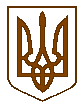 КНЯЖИЦЬКА  СІЛЬСЬКА  РАДАКИЄВО-СВЯТОШИНСЬКОГО РАЙОНУ КИЇВСЬКОЇ ОБЛАСТІТРИДЦЯТЬ ЧЕТВЕРТА СЕСІЯ СЬОМОГО СКЛИКАННЯВід  24 грудня   2019 року                   					с. Княжичі                                                                        Приміщення  Княжицької                         				 сільської ради                                                                        Початок  о  9.00  год                                                                        Присутні  депутати – 10 чоловікПРИСУТНІ:Шинкаренко Олена Олександрівна – сільський головаАнахатунян Катерина Вікторівна – секретар сільської ради Бортніцька Ольга Миколаївна – депутат сільської радиДудич Любов Юріївна – депутат сільської радиГребенюк Людмила Василівна – депутат сільської ради Тумак Сергій Володимирович – депутат сільської ради Шевченко Ліана Іванівна – депутат сільської ради 8. Мельник Сергій Петрович – депутат сільської ради9. Бондаренко Володимир Олександрович – депутат сільської ради10. Палій Юлія Петрівна – депутат сільської ради 11. Костенко Олександр Петрович – депутат сільської ради 12. Булах Ніна Василівна – депутат сільської ради 13. Савчук Анна Вікторівна – депутат сільської ради ПОРЯДОК  ДЕННИЙ:Про бюджет Княжицької сільської ради на  2020 рік. Доповідає – головний бухгалтер Петрусенко С.П.Про прогноз бюджету Княжицької сільської ради на 2021-2022 роки. Доповідає – головний бухгалтер Петрусенко С.П.Про затвердження Програми економічного, соціального та культурного розвитку Княжицької сільської ради на  2020 рік. Доповідає – сільський голова Шинкаренко О.О.Про затвердження штатного розпису ДНЗ (ясла-садок) «Княжичанка» на 2020 рік. Доповідає – головний бухгалтер Т.М. КлименкоПро затвердження штатного розпису Княжицької сільської ради  на 2020 рік.  Доповідає – головний бухгалтер Петрусенко С.П.Про затвердження положення про здійснення допорогових закупівель товарів та послуг у системі «Прозоро».Доповідає – головний бухгалтер Петрусенко С.П.Про затвердження вартості харчування в ДНЗ «Княжичанка» на 2020 рікДоповідає – головний бухгалтер ДНЗ «Княжичанка» Клименко Т.М.Про плату за перебування дітей пільгових категорій  у дошкільному навчальному закладі (ясла-садок) «Княжичанка» Княжицької сільської ради на 2020  рікДоповідає – головний бухгалтер Т.М. КлименкоПро встановлення  надбавок до основної заробітної плати працівникам ДНЗ «Княжичанка».Доповідає – головний бухгалтер ДНЗ «Княжичанка» Клименко Т.М.Про встановлення  надбавок до основної заробітної плати працівникам Княжицької сільської ради на 2020 рік. Доповідає – головний бухгалтер Петрусенко С.П.Про затвердження розпоряджень сільського голови в міжсесійний період.      Доповідає – сільський голова Шинкаренко О.О. Про преміювання сільського голови, працівників апарату сільської ради та робітників, зайнятих обслуговуванням сільської ради у  2020 році. Доповідає – сільський голова Шинкаренко О.О.Про преміювання працівників закладу культури Княжицької сльської ради на  2020 рік. Доповідає – сільський голова Шинкаренко О.О.Про надання дозволу на розробку проекту землеустрою  щодо відведення земельної ділянки у власність для вдення особистого селянського господарств гр. Бодні Олени Геннадіївни в селі Княжичі по вулиці Шевченка, 12 Княжицької сільської ради Києво-Святошинського району Київської області. Пр надання дозволу на виготовлення проекту землеустрою щодо відведення емельної ділянки в довгострокову оренду громадянці України Бодні Олені Геннадіївні для сінокосіння в селі Княжичі по вул. Шевченка, 12 Княжицької сільської ради Києво-Святошинського району Київської області.Про надання дозволу на розробкцц проекту землеустрою щодо відведення земельної ділянки в постійне користування релігійній громаді Хрестовоздвиженської парафії села Княжичі для будівництва та обслуговування будівель громадських та релігійних організацій, на якій розміщено об'єкт (Церква) за адресою: с. Княжичі, вул. Воздвиженська, 19 Києво-Святошинського району Київської області. Затвердження проекту землеустрою  щодо відведення у власність земеельної ділянки для будівництва і обслцговування житлового будинку, господарських будівель і споруд гр. Бугайчука Олександра Олександровича в с. Княжичі, вул. Кільцева, 24 Княжицької сільської ради Києво-Святошинського району Київської області.Про затвердження проекту землеустрою  щодо відведення у власність земеельної ділянки для будівництва і обслцговування житлового будинку, господарських будівель і споруд гр. Палія Івана Яковича в с. Княжичі, вул. Яблунева, 20 Княжицької сільської ради Києво-Святошинського району Київської області. Про затвердження проекту землеустрою  щодо відведення у власність земеельної ділянки для будівництва і обслцговування житлового будинку, господарських будівель і споруд гр. Коваленко Ольги Миколаївни в с. Княжичі, вул. Солов'їна, 17  Княжицької сільської ради Києво-Святошинського району Київської області.Про надання дозволу на розробку проекту землеустрою щодо відвелдення земельної ділянки у власність для будівництва індивідуальних гаражів гр. Столітній Людмилі Вікторівні в с. Княжичі о вул. Воздвиженській, 15-а.  Про розгляд заяви гр.Сушко Аліни Олександрівни.  Про розгляд заяви гр.Рябчуна Ф.М. Про розгляд  заяви Дмітрюк О.В., Дмітрюк О.Я. Доповідає – землевпоряник Бортніцька О.М. Про затвердження Програми Надання медичних послуг населенню сіл Княжичі та Жорнівка Києво-Святошинського району Київської області на  2020 рік. Доповідає – сільський голова Шинкаренко О.О.Сільський голова                                                           О.О. ШинкаренкоКНЯЖИЦЬКА  СІЛЬСЬКА  РАДАКИЄВО-СВЯТОШИНСЬКОГО РАЙОНУ КИЇВСЬКОЇ ОБЛАСТІТРИДЦЯТЬ ЧЕТВЕРТА  СЕСІЯ  СЬОМОГО  СКЛИКАННЯР І Ш Е Н Н Я24 грудня   2019 року                   					                              №455село Княжичі3222483600(код бюджету)КНЯЖИЦЬКА  СІЛЬСЬКА  РАДАКИЄВО-СВЯТОШИНСЬКОГО РАЙОНУ КИЇВСЬКОЇ ОБЛАСТІТРИДЦЯТЬ ЧЕТВЕРТА  СЕСІЯ  СЬОМОГО  СКЛИКАННЯР І Ш Е Н Н Я24 грудня   2019 року                   					                              №456село Княжичі1ПРО ПРОГНОЗБЮДЖЕТУ КНЯЖИЦЬКОЇ СІЛЬСЬКОЇ РАДИ НА 2021 – 2022 РОКИ1. Загальна частинаПрогноз бюджету Княжицької сільської ради на 2021 - 2022 роки (далі – Прогноз) розроблений відповідно до вимог статті 21 Бюджетного кодексу України на основі норм Бюджетного та Податкового кодексів України, інших законодавчих актів. Побудова Прогнозу базується на підходах, які застосовувалися у Прогнозі економічного та соціального розвитку України на 2019-2021 роки, і є його логічним продовженням.Метою Прогнозу є створення дієвого механізму управління бюджетнимпроцесом в Княжицькій сільській раді як складової системи управління державними фінансами, встановлення взаємозв’язку між стратегічними цілями розвитку громади та можливостями бюджету у середньостроковій перспективі, забезпечення прозорості, передбачуваності та послідовності бюджетної політики.Основними завданнями Прогнозу є:- забезпечення стабільного функціонування бюджетних установ сільської ради;- підвищення результативності та ефективності бюджетних видатків;- посилення бюджетної дисципліни та контролю за витрачанням бюджетних коштів;- удосконалення системи результативних показників з метою підвищення якості надання послуг у відповідних сферах.Прогноз включає основні показники економічного і соціального розвитку сільскої ради, індикативні прогнозні показники бюджету за основними видами доходів, фінансування та видатків, взаємовідносини сільського бюджету  з державним бюджетом та іншими місцевими бюджетами.Прогноз бюджету Княжицької сільської ради ради базується на принципах збалансованості, обґрунтованості, ефективності та результативності.2. Індикативні прогнозні показники бюджету Індикативні прогнозні показники сільського бюджету є основою для складання головними розпорядниками бюджетних коштів планів своєї діяльності на 2021 та 2022 роки.При здійсненні прогнозу сільського бюджету на 2021-2022 роки застосовані такі основні прогнозні макропоказники економічного і соціального розвитку України: (%)Під час розрахунку враховано такі соціальні стандарти:1. Мінімальна заробітна плата:з січня 2021 року – 5 003 гривні;з січня 2022 року – 5 290 гривень.2. Посадовий оклад працівника 1 тарифного розряду Єдиної тарифної сітки:з січня 2021 року – 2 270 гривень;з січня 2022 року – 2 445 гривень.2.1. Дохідна спроможність бюджету Княжицької сільської радиПрогноз доходів сільського бюджету на 2021-2022 роки враховує стабільність податково-бюджетної системи, зростання надходжень до бюджету  та підвищення життєвого рівня населення громади.Пріоритетом податкової політики є забезпечення стабільності податкової політики, зокрема підвищення ефективності та полегшення податкового адміністрування з мінімізацією можливостей для зловживань. Бюджетна політика буде спрямована на удосконалення інструментів бюджетного планування, зміцнення фінансової спроможності сільського бюджету шляхом забезпечення надходжень до бюджету  з урахуванням позитивної динаміки у порівнянні з попередніми роками, підвищення ефективності та результативності використання бюджетних ресурсів.При формування дохідної частини сільського бюджету в частині власних доходів були враховані фактичні надходження за 2018 рік, планові показники на 2019 рік та прогнозні показники на 2020 рік. В частині трансфертів - виходячи з обсягів міжбюджетних трансфертів, передбачених  в проекті рішення «Про  сільський бюджет на 2020 рік».                Так  прогнозом  по доходах без урахування міжбюджетних трансфертів  передбачено щорічне зростання до 10 відсотків.Індикативні показники власних доходів бюджету Княжицької сільської ради на 2021-2022 роки											Грн.Обсяг дотації на здійснення переданих з державного бюджету видатків на утримання закладів освіти та культури на 2021-2022 роки визначено з урахуванням фактичних надходжень за 2018 рік та планових показників на 2019 рік.Індикативні показники міжбюджетних трансфертів до бюджету Княжицької  сільської ради на 2021-2022 роки2.2. Використання бюджетних коштів в основних сферах діяльності сільської радиПрогнозні показники видатків сільського бюджету на 2021 – 2022 рокирозроблено на основі показників дохідної частини сільського бюджету. В першу чергу в них враховані вимоги статті 77 Бюджетного кодексу України щодо забезпечення в першочерговому порядку потреби в коштах на оплату праці працівників бюджетних установ, на проведення розрахунків за електричну енергію, водопостачання, водовідведення, природний газ та послуги зв'язку, які споживаються бюджетними установами.Видатки на 2021-2022 роки на оплату праці працівників бюджетних установ розраховано з урахуванням прогнозного розміру посадового окладу працівника 1 тарифного розряду ЄТС (встановленого на рівні прогнозного прожиткового мінімуму для працездатних осіб на 1 січня відповідного року) та прогнозного розміру мінімальної заробітної плати; при визначенні посадових окладів посадових осіб місцевого самоврядування застосовувалися положення постанови Кабінету Міністрів України від 09.03.2006 року № 268 «Про упорядкування структури та умов праці працівників апарату органів виконавчої влади, органів прокуратури, судів та інших органів» (зі змінами).Розрахунки прогнозу видатків загального фонду бюджету на 2021-2022 роки на оплату бюджетними установами та організаціями комунальних послуг та енергоносіїв здійснювалися виходячи із показників індексу цін виробників (грудень до грудня попереднього року): у 2021 році застосовано коефіцієнт 1,080; у 2022 році – 1,061.Першочергово також враховані обсяги видатків, необхідні для забезпечення стабільної роботи установ та закладів соціально – культурної сфери, надання встановлених власних соціальних гарантій для малозахищених категорій громадян, підтримку в належному стані об’єктів житлово – комунального господарства, інших об’єктів інфраструктури , впровадження заходів з енергозбереження, а також виконання в межах фінансових можливостей місцевих програм.Індикативні прогнозні показники видатків бюджету за функціональним призначенням на 2021-2022 роки3. Пріоритетні напрями розвитку сільської радиОргани місцевого самоврядуванняПріоритетним завданням органів управління сільської ради є забезпечення здійснення повноважень, наданих Конституцією України, Законом України «Про місцеве самоврядування в Україні» та іншими нормативно - правовими актами.У 2021-2022 роках планується здійснювати такі заходи:- організаційне, правове, інформаційне, аналітичне та матеріально-технічне забезпечення діяльності усіх структурних підрозділів сільскої ради;- забезпечення реалізації державної бюджетної політики на території сільської ради;- забезпечення реалізації державної політики у галузі освіти з урахуванням особливостей соціально-культурного середовища громади.ОсвітаЗа рахунок коштів сільського бюджету утримується 1 заклад позашкільної освіти.У 2021 та 2022 роках передбачається здійснити такі заходи:- запровадження інформаційно–комунікаційних технологій у закладах освіти;- удосконалення системи роботи з обдарованою молоддю;- створення умов для реалізації державних гарантій і конституційних прав дітей-сиріт та дітей позбавлених батьківського піклування;- розвиток позашкільної освіти;Основними результатами, яких планується досягти, є:- створення умов для виховання дітей, подолання соціальної ізольованості вихованців, забезпечення розвитку, виховання, навчання та ранньої адаптації дітей - сиріт та дітей, позбавлених батьківського піклування, дітей дошкільного і шкільного віку;- приведення інформаційної компетентності учасників навчально- виховного процесу у відповідність із сучасними вимогами;- підвищення якості надання освітніх послуг;- удосконалення науково-методичного забезпечення процесу підвищення кваліфікації вчителів;- збільшення охоплення дітей сільської місцевості позашкільною освітою.Соціальний захист та соціальне забезпеченняПріоритетними завданнями у сфері соціального захисту та соціального забезпечення є:- створення умов для надання всебічної соціальної допомоги найбільш вразливим верствам населення;- забезпечення своєчасності отримання громадянами державних соціальних гарантій; забезпечення соціальної підтримки дітей війни, інвалідів та ветеранів війни; громадян, постраждалих внаслідок Чорнобильської катастрофи;- забезпечення вирішення інших соціальних проблем по заявах громадян;- забезпечення соціального захисту учасників АТО, членів їх сімей та членів сімей загиблих воїнів АТО;- вирішення питань соціального захисту осіб з інвалідністю;- організація надання соціальних послуг гарантованих державою;- соціальна підтримка внутрішньо переміщених осіб.Культура і мистецтвоВ галузі культури і мистецтва сільської ради налічується 1 клубний заклад  та 2 сільських бібліотеки.Пріоритетом розвитку у сфері культури є:- забезпечення доступності до інформації, культурних надбань, ресурсів, нових технологій та сучасних форм культурного самовираження незалежно від статусу, приналежності до певної соціальної чи етнічної групи з метою соціального, духовного розвитку, творчої реалізації особистості заради дотримання миру, європейських цінностей;- збереження, примноження культурних надбань;- створення умов для творчого розвитку особистості та підвищення культурного рівня населення громади.У 2021 та 2022 роках передбачається здійснити такі заходи:- забезпечення збереження мережі та покращення матеріально-технічного бази закладів культури;- забезпечення доступності для широких верств населення якісних послуг закладів культури клубного типу та бібліотек;- розвиток культури та культурного розмаїття;- розвиток і збереження національних традицій та звичаїв, нематеріальної культурної спадщини;- збереження пам’яток та об’єктів культурної спадщини;- модернізація матеріально-технічної бази, інформатизація закладів культури;- забезпечення та збереження кадрового потенціалу закладів культури.Основними результатами, яких планується досягти, є:- створення умов для задоволення культурних потреб населення громади, творчого розвитку, естетичного виховання громадян;- формуванню гармонійного культурного середовища;- збільшення чисельності населення, охопленого культурно-дозвільною діяльністю, бібліотечним обслуговуванням;- збереження, розвиток та вивчення національної культурної спадщини;- приведення матеріально-технічної бази закладів культури у відповідність до сучасних вимог;- поповнення та оновлення бібліотечних фондів, запровадження нових інформаційних послуг;- надання якісних культурно-мистецьких послуг;- посилення контролю за збереженням історико-культурної спадщини;- охорона нематеріальної культурної спадщини.Фізична культура і спортПріоритетами розвитку у цій сфері є залучення широких верств населення до масового спорту, популяризація здорового способу життя, забезпечення максимальної реалізації здібностей обдарованої молоді в дитячо-юнацькому спорті, створення умов для занять фізичною культурою і спортом населення громади.У 2021 та 2022 роках передбачається здійснити такі заходи:- забезпечення розвитку різних видів спорту;- підвищення рівня охоплення населення різних вікових і соціальних груп усіма видами фізкультурно-оздоровчої та спортивної діяльності;- залучення населення з обмеженими фізичними можливостями до систематичних занять фізичною культурою та спортом, розвиток фізичної культури і спорту в навчально-виховній сфері;- удосконалення механізмів морального та матеріального заохочення високих спортивних результатів.Житлово-комунальне господарстваПріоритетними завданнями є:- забезпечення якісного зовнішнього освітлення вулиць;- забезпечення населення якісною питною водою;- комплексний благоустрій території;- забезпечення якості та безпеки дорожнього руху.У 2021 та 2022 роках передбачається здійснити такі заходи:- ремонт та очищення шахтних колодязів громадського користування;- покращення технічного стану водогонів та артсвердловин;- забезпечення належного утримання комунальних доріг;Основними результатами, яких планується досягти, є:- покращення умов проживання мешканців громади;- збереження благоустрою сіл громади;- поліпшення стану автомобільних доріг.Охорона навколишнього природного середовищаПріоритетними напрямками екологічної політики сільської ради є:- еколого-просвітницька робота з мешканцями громади, особливо з молоддю, з метою виховання дбайливого ставлення до природи, формування екологічної культури населення;- запобігання забрудненню підземних та поверхневих вод (очищення стічних каналів);- охорона і раціональне використання природних ресурсів (ліквідація пожеж на полях, їх наслідків; ліквідація наслідків буреломів, сніголамів, вітровалів);- зменшення викидів забруднюючих речовин та покращення стану атмосферного повітря;- охорона і раціональне використання земель;- забезпечення раціонального використання природних, матеріальних та енергетичних ресурсів;У 2021 та 2022 роках передбачається здійснити такі заходи:- проведення робіт, пов’язаних з поліпшенням технічного стану та благоустрою водойм (особливо сільських потічків);- проведення робіт по поліпшенню малопродуктивних земельних угідь;- придбання обладнання та контейнерів для вивозу сміття у спеціально відведені місця;- озеленення, благоустрій сіл (ліквідація аварійних дерев та сухостою, закупівля та висадка саджанців дерев і квітів, облаштування клумб, квітників, очистка чагарників, боротьба з борщівником);- проведення громадських толок за участю громадськості;- здійснення заходів щодо захисту життєвого середовища від шкідливого впливу техногенних і соціально-побутових факторів, небезпечних природних явищ.Основними результатами, яких планується досягти, є:- покращення екологічного стану навколишнього середовища;- покращення умов проживання мешканців громади.3. Контроль за виконанням цього рішення покласти на планово-бюджетну комісію. Сільський  голова                              		                  О.О.ШинкаренкоКНЯЖИЦЬКА  СІЛЬСЬКА  РАДАКИЄВО-СВЯТОШИНСЬКОГО РАЙОНУ КИЇВСЬКОЇ ОБЛАСТІТРИДЦЯТЬ ЧЕТВЕРТА  СЕСІЯ  СЬОМОГО  СКЛИКАННЯР І Ш Е Н Н Я24 грудня   2019 року                   					                              №457село КняжичіПро затвердження Програми  соціально-економічного  та культурного розвитку  по  Княжицькій  сільській раді  на 2020 рік          Заслухавши пропозиції депутатів сільської ради  та інформацію сільського голови О. Шинкаренко щодо плану  соціально-економічного  та культурного розвитку  по  Княжицькій  сільській раді   на  2020  рік,   керуючись    Законом України  «Про  місцеве  самоврядування  в  Україні», сесія сільської ради, -    В И Р І Ш И Л А:Затвердити План  соціально-економічного  та  культурного  розвитку    по  Княжицькій  сільській  раді  на 2020 рік ( план  додається).Сільський  голова                              		                  О.О.ШинкаренкоПРОГНОЗНІ ПОКАЗНИКИдо Програми економічного, соціального такультурного розвиткуКиєво-Святошинського району Київської області на 2020 рік.Княжицька сільська радаСільський голова						О.О. ШинкаренкоКНЯЖИЦЬКА  СІЛЬСЬКА  РАДАКИЄВО-СВЯТОШИНСЬКОГО РАЙОНУ КИЇВСЬКОЇ ОБЛАСТІТРИДЦЯТЬ ЧЕТВЕРТА    СЕСІЯ  СЬОМОГО  СКЛИКАННЯР І Ш Е Н Н Явід 24 грудня  2019 року 						                                      №458село Княжичі«Про затвердження штатного розпису ДНЗ (ясла-садок) «Княжичанка» на 2020 рік»Заслухавши інформацію головного бухгалтера Клименко Тетяни Миколаївни про необхідність внесення змін до штатного розпису ДНЗ (Ясла-садок) «Княжичака» відповідно до Закону України «Про внесення змін до деяких законодавчих актів України» від 06.12.2016 року № 1774-VIII,  керуючись Законом України «Про місцеве самоврядування в Україні», Бюджетним кодексом України, сесія сільської радиВИРІШИЛА:Затвердити штатний розпис на 2020 рік, що вводиться в дію з 01 січня 2020 року згідно додатку (додається).Контроль за виконання даного рішення покласти на головного бухгалтера Клименко Т.М. Сільський голова                                                           О.О. ШинкаренкоКНЯЖИЦЬКА  СІЛЬСЬКА  РАДАКИЄВО-СВЯТОШИНСЬКОГО РАЙОНУ КИЇВСЬКОЇ ОБЛАСТІТРИДЦЯТЬ ЧЕТВЕРТА  СЕСІЯ  СЬОМОГО  СКЛИКАННЯР І Ш Е Н Н Я24 грудня   2019 року                   					                              №459село Княжичі«Про затвердження штатного розпису Княжицької сільської ради на 2020 рік»Відповідно до Закону України «Про внесення змін до деяких законодавчих актів України» від 06.12.2016 року № 1774-VIII,  керуючись Законом України «Про місцеве самоврядування в Україні», Бюджетним кодексом України, сесія сільської радиВИРІШИЛА:Затвердити штатний розпис на 2020 рік, що вводиться в дію з 01 січня 2020 року згідно додатку (додається).Контроль за виконання даного рішення покласти на планово-бюджетну комісію.Сільський  голова                              		                  О.О.ШинкаренкоКНЯЖИЦЬКА  СІЛЬСЬКА  РАДАКИЄВО-СВЯТОШИНСЬКОГО РАЙОНУ КИЇВСЬКОЇ ОБЛАСТІТРИДЦЯТЬ ЧЕТВЕРТА  СЕСІЯ  СЬОМОГО  СКЛИКАННЯР І Ш Е Н Н Я24 грудня   2019 року                   					                              №460село КняжичіПро затвердження Положення про здійснення допорогових закупівель товарів, робіт і послуг Княжицькою сільською радою у системі електронних закупівель ProZorroЗ метою забезпечення прозорості та відкритості закупівель, формування конкурентного середовища, керуючись Законом України «Про місцеве самоврядування в Україні», Законом України «Про публічні закупівлі», наказом ДП "Зовнішторгвидав України вiд 13.04.2016 № 35, сесія Княжицької сільської ради –ВИРІШИЛА:Відповідальним за здійснення допорогових закупівель товарів, робіт і послуг Княжицькою сільською радою у системі електронних закупівель ProZorro призначити Петрусенко Світлану Петрівну.Затвердити Положення про здійснення допорогових закупівель товарів, робіт і послуг Княжицькою сільською радою у системі електронних закупівель ProZorro, що додається. Встановити, що закупівля товарів, робіт, послуг за умови, що вартість предмета закупівлі дорівнює або перевищує 50 тисяч гривень та є меншою за вартість, встановлену в абзаці другому частини 2 ст. 2 Закону України «Про публічні закупівлі» - допорогових закупівель, здійснюється без використання електронної системи закупівель з обов’язковим оприлюдненням звіту про укладені договори в системі електронних закупівель відповідно до ст. 10   Закону України «Про публічні закупівлі».Відповідальному за здійснення допорогових закупівель товарів, робіт і послуг встановити щомісячну доплату за оприлюднення інформації у системі електронних закупівель ProZorro у розмірі сто відсотків посадового окладу. Розпорядникам бюджетних коштів, комунальним підприємствам (установам, закладам) проводити допорогові закупівлі відповідно до «Положення про здійснення допорогових закупівель товарі, робіт і послуг Княжицькою  сільською радою у системі електронних закупівель ProZorro».Контроль за виконання цього рішення покласти на планово-бюджетну комісію.Сільський голова                                                        О.О.ШинкаренкоДодаток  до рішення Княжицької сільської радиКиєво-Святошинського району Київської областівід  24.12 2019 року № 460ПОЛОЖЕННЯпро здійснення допорогових закупівель товарів, робіт і у системі електронних закупівель ProZorro1.Загальні положення1.1. Положення про здійснення допорогових закупівель товарів, робіт і послуг у системі електронних державних закупівель ProZorro                               (далі - Положення) встановлює загальний порядок придбання товарів і послуг у системі електронних державних закупівель ProZorro.1.2. У цьому Положенні наведені нижче терміни вживаються у такому значенні:електронний майданчик – апаратно-програмний комплекс (програмне забезпечення), що функціонує в мережі Інтернет, який є частиною системи електронних закупівель Prozorro, та забезпечує закупівельникам безоплатну реєстрацію та користування сервісами системи електронних закупівель з автоматичним обміном інформацією щодо процесу закупівлі товарів та послуг на електронних майданчиках;допорогова закупівля (далі - Закупівля) - закупівля замовником товарів, робіт і послуг, вартість яких є меншою за вартість, що встановлена в абзацах 2 та 3 частини 1 статті 2 Закону України «Про публічні закупівлі» (далі –Закону);аукціон – процес пониження ціни пропозицій учасників, починаючи з найвищої до найнижчої, що проводиться в три раунди. Під час електронного реверсивного аукціону кожному учаснику забезпечується доступ до інформації стосовно цін, запропонованих учасниками, та їх місцезнаходження;замовник – юридична особа, а саме Княжицька сільська рада, що бере участь у системі електронних закупівель Prozorro;користувач системи - будь-яка фізична або юридична особа, яка зареєструвалась в системі електронних закупівель Prozorro ;система електронних закупівель (далі - система) – програмний комплекс, призначений для автоматизації відбору постачальників товарів, визначених замовником через проведення електронного реверсивного аукціону. Система складається з бази даних, модуля електронного реверсивного аукціону та електронних майданчиків, через які здійснюється доступ до системи. Система повинна бути загальнодоступною і гарантувати недискримінацію та рівний доступ до інформації всім користувачам;закупівля - процес здійснення закупівель товарів та послуг на електронних майданчиках (торги) в системі електронних закупівель Prozorro;процедура закупівлі - здійснення відбору постачальника товару (товарів), надавача послуги (послуг), виконавця робіт із використанням електронної системи закупівель для укладення договору про Закупівлю відповідно до вимог Закону;учасник – фізичні, у тому числі фізична особа-підприємець, та (або) юридичні особи, що є користувачами системи електронних закупівель Prozorro, який подав в електронному вигляді пропозицію для участі в закупівлях, оголошених замовником;пропозиція учасника - пропозиція щодо предмета Закупівлі або його частини (лота), яку учасник подає для участі у Закупівлі відповідно до вимог, визначених Замовником та цим Положенням.Інші терміни вживаються у значенні, наведеному в Законі та Порядку функціонування Системи.1.3. Всі користувачі Системи зобов'язані:- дотримуватися Порядку функціонування Системи та діяти у процесі здійснення Закупівлі відповідно до регламенту Авторизованого електронного майданчика.- здійснювати оновлення інформації, поданої при реєстрації, у разі зміни такої інформації.1.3.1. Забезпечувати нерозголошення та конфіденційність логіна та пароля, що надаються під час реєстрації. У разі виникнення підозр про їхнє несанкціоноване використання третіми особами, негайно повідомляти про це оператора.1.3.2. Користувач Системи несе відповідальність за достовірність інформації, що розміщується ним у Системі, за розміщення некоректної інформації, у тому числі такої, що має образливий характер, за некоректні дії, що спричинили шкоду іншим особам, а також зобов'язаний відшкодувати всі заподіяні такими діями збитки. 1.3.3. Усі дії, вчинені користувачем Системи, належним чином ідентифікованим у Системі, визнаються діями такого користувача Системи і накладають для нього відповідні права та обов'язки.1.3.4. Користувач Системи несе відповідальність за нерозголошення та конфіденційність логіна (імені користувача) і пароля, наданих йому для роботи в Системі, та за збитки, які можуть виникнути через несанкціоноване використання таких даних третіми особами, в тому числі за всі дії третіх осіб із використанням логіна та пароля користувача Системи.1.4. Всі питання, пов’язані із здійсненням допорогових закупівель товарів, робіт і послуг, які не врегульовані цим Положенням, вирішуються в порядку та згідно вимог діючих нормативно – правових актів України.2. Сфера застосування Положення2.1. Положення застосовується для закупівель товарів, робіт і послуг за умови, що вартість закупівлі дорівнює або перевищує 50 тисяч гривень і є меншою за вартість, зазначену ч. 1 ст. 2 Законом України «Про публічні закупівлі», а саме роботи – до 1,5 млн. грн., товари та послуги  – до 200 тис. грн..2.2. Під час здійснення закупівлі товарів, робіт і послуг, вартість яких є меншою за вартість, що встановлена в пункті 2.1. цього Положення тендерний комітет Княжицької сільської ради відповідно                                                 до абз. 4 ч. 1   ст. 2 Законом України «Про публічні закупівлі»,  здійснює закупівлю товарів, робіт і послуг без використання електронної системи закупівель, за умови, що вартість предмета закупівлі дорівнює або перевищує 50 тисяч гривень та є меншою за вартість, що встановлена в абзацах другому і третьому цієї частини, замовники обов’язково оприлюднюють звіт про укладені договори в системі електронних закупівель відповідно до статті 10 цього Закону.3. Прикінцеві положення3.1.Положення набирає чинності з дня його прийняття та діє у межах, які не суперечать законодавству України та Регламенту роботи системи електронних закупівель.Сільський голова                                                        О.О.ШинкаренкоКНЯЖИЦЬКА  СІЛЬСЬКА  РАДАКИЄВО-СВЯТОШИНСЬКОГО РАЙОНУ КИЇВСЬКОЇ ОБЛАСТІТРИДЦЯТЬ ЧЕТВЕРТА    СЕСІЯ  СЬОМОГО  СКЛИКАННЯР І Ш Е Н Н ЯВід 15 січня 2019 року                                                                                                         за № 461                                                                        село КняжичіПро затвердження вартості  харчування дітей в ДНЗ (ясла-садок) „Княжичанка” у 2020 році        Відповідно до ст.35 Закону України «Про дошкільну освіту» №2628-III від 11.07.2001р., постанови Кабінету Міністрів України від 26.08.2002 р.  №1243 «Про невідкладні питання діяльності дошкільних та інтернатних навчальних закладів», наказу Міністерства освіти і науки України від 21.11.2002 року №667 «Про затвердження Порядку встановлення плати для батьків за перебування дітей у державних і комунальних дошкільних та інтернатних навчальних закладах», зареєстрованого в Міністерстві юстиції України 06.12.2002 року №953/7241,  ст.32 Закону України «Про місцеве самоврядування в Україні», з метою підвищення якості та ефективності організації харчування дітей у ДНЗ (ясла-садок) «Княжичанка» Княжицької сільської ради, виконання вимог щодо раціонального харчування дітей, сесія сільської радиВ И Р І Ш И Л А:1. Затвердити вартість харчування в ДНЗ (ясла-садок) «Княжичанка» Княжицької  сільської ради Києво-Святошинського району Київської області у 2020 році з розрахунку до 50 грн. 00 коп. в день на кожну дитину, з них:  - за  рахунок  ДНЗ (ясла-садок) «Княжичанка» 50%;- за рахунок  батьків  50%. 2. Плата за харчування дітей у дошкільному навчальному закладі вноситься на рахунок ДНЗ (ясла-садок) «Княжичанка»  щомісяця, не пізніше 10 числа поточного місяця, за який вноситься плата. В разі виникнення заборгованості, суми заборгованості стягуються в порядку, визначеному  чинним законодавством України.3. Виконання  даного  рішення  покласти  на  головного  бухгалтера  ДНЗ (ясла-садок) «Княжичанка».  Сільський голова                                            О.О. ШинкаренкоАналіз регуляторного впливудо проекту рішення Княжицької сільської ради «Про затвердження вартості харчування дітей в ДНЗ (ясла – садок) «Княжичанка» у 2020 році»Регуляторний орган:  Княжицька сільська рада.Розробник документа:  секретар ради Відповідальна особа:  головний бухгалтер ДНЗ (ясла-садок) «Княжичанка»КНЯЖИЦЬКА  СІЛЬСЬКА  РАДАКИЄВО-СВЯТОШИНСЬКОГО РАЙОНУ КИЇВСЬКОЇ ОБЛАСТІТРИДЦЯТЬ ЧЕТВЕРТА    СЕСІЯ  СЬОМОГО  СКЛИКАННЯР І Ш Е Н Н ЯВід  24 грудня  2019 року                   					№ 462Про плату за перебування дітей пільгових категорій  у дошкільному навчальному закладі (ясла-садок) «Княжичанка»Княжицької сільської ради на 2020  рік Відповідно до ст.35 Закону України «Про дошкільну освіту» №2628-III від 11.07.2001р., постанови Кабінету Міністрів України від 26.08.2002 р.  №1243 «Про невідкладні питання діяльності дошкільних та інтернатних навчальних закладів», наказу Міністерства освіти і науки України від 21.11.2002 року №667 «Про затвердження Порядку встановлення плати для батьків за перебування дітей у державних і комунальних дошкільних та інтернатних навчальних закладах», зареєстрованого в Міністерстві юстиції України 06.12.2002 року №953/7241,  ст.32 Закону України «Про місцеве самоврядування в Україні», з метою підвищення якості та ефективності організації харчування дітей у ДНЗ (ясла-садок) «Княжичанка» Княжицької сільської ради, виконання вимог щодо раціонального харчування дітей, сесія сільської радиВ И Р І Ш И Л А:1. Встановити пільгу у розмірі 50% плати для батьків, у сім'ях яких виховуються троє і більше дітей, згідно поданих документів.2. Звільнити від сплати за харчування батьків дітей-інвалідів, дітей-сиріт, дітей, позбавлених батьківського піклування, дітей із сімей, що отримують допомогу відповідно до Закону України  «Про державну соціальну допомогу малозабезпеченим сім'ям» та дітей, батьків-учасників антитерористичної операції, згідно поданих документів.3. З осіб, які не подали необхідних документів щодо звільнення від плати або зменшення розміру плати, плата справляється в розмірі 50% від вартості харчування на день.4. Дане рішення набирає чинності з 01 січня 2020 року.5. Плата за харчування дітей у дошкільному навчальному закладі вноситься на рахунок дошкільного навчального закладу (ясла - садочок) «Княжичанка» щомісяця, не пізніше 10 числа поточного місяця, за який вноситься плата.6. Завідувач дошкільного начального закладу (ясла - садок) «Княжичанка» несе відповідальність за своєчасне надходження батьківської плати.7. Батьки  вносять плату за харчування  дітей лише за фактичні дні відвідувань дитини.8. Контроль за виконанням даного рішення покласти на постійну планово-бюджетну  депутатську комісію.       Сільський голова                                                      О.О. Шинкаренко    КНЯЖИЦЬКА  СІЛЬСЬКА  РАДАКИЄВО-СВЯТОШИНСЬКОГО РАЙОНУ КИЇВСЬКОЇ ОБЛАСТІТРИДЦЯТЬ ЧЕТВЕРТА    СЕСІЯ  СЬОМОГО  СКЛИКАННЯР І Ш Е Н Н Явід 24 грудня  2019 року 						                                  №  463село КняжичіПро встановлення надбавок до основної заробітної плати працівникамДНЗ «Княжичанка» на 2020 рік             Відповідно до Закону України «Про оплату праці», Постанови Кабінету Міністрів «Про оплату праці працівників на основі Єдиної тарифної сітки розрядів і коефіцієнтів з оплати праці працівників установ, закладів та організацій окремих галузей бюджетної сфери», сесія сільської радиВИРІШИЛА:Встановити надбавку до основної заробітної плати працівникам  ДНЗ (ясла-садок) «Княжичанка» від посадового окладу, щомісячно протягом 2020 року:- завідуюча ДНЗ «Княжичанка»,  головний бухгалтер ДНЗ -  у розмірі 50%.Встановити надбавку до основної заробітної плати сторожу ДНЗ «Княжичанка» в розмірі 40 % від посадового окладу за нічні години, щомісячно протягом року.Головному бухгалтеру ДНЗ (ясла-садок) «Княжичанка» Клименко Т.М.,  здійснювати відповідні нарахування. Контроль за виконання даного рішення покласти на депутата сільської ради        Савчук А.В.Сільський голова                                                           О.О. ШинкаренкоКНЯЖИЦЬКА  СІЛЬСЬКА  РАДАКИЄВО-СВЯТОШИНСЬКОГО РАЙОНУ КИЇВСЬКОЇ ОБЛАСТІТРИДЦЯТЬ ЧЕТВЕРТА  СЕСІЯ  СЬОМОГО  СКЛИКАННЯР І Ш Е Н Н Я24 грудня   2019 року                   					                              №464село КняжичіПро встановлення надбавок до основної заробітної плати працівникам Княжицької сільської ради  на 2020 рікВідповідно до Закону України «Про оплату праці»,  «Про службу в органах місцевого самоврядування», постанови Кабінету  Міністрів України від 9 березня 2006 року № 268 «Про упорядкування структури та умов оплати праці працівників апарату органів виконавчої влади та інших органів» (зі змінами), сесія сільської радиВИРІШИЛА:Встановити надбавку до основної заробітної плати працівникам Княжицької сільської ради  від посадового окладу, щомісячно протягом 2020 року:   - сільський голова, секретар, головний бухгалтер, спеціаліст І категорії, спеціаліст ІІ категорії, завідуючий ВОС, касир  у розмірі 50%2. Встановити надбавку до основної заробітної плати  сторожу сільської ради в розмірі 20 % від за кожну годину роботи в нічний час, щомісячно протягом року.3. Встановити надбавку за шкідливі умови праці  прибиральнику службових приміщень у розмірі 15 %.3. Контроль за виконання даного рішення покласти на планово-бюджетну комісію.Сільський  голова                              		                  О.О.ШинкаренкоКНЯЖИЦЬКА  СІЛЬСЬКА  РАДАКИЄВО-СВЯТОШИНСЬКОГО РАЙОНУ КИЇВСЬКОЇ ОБЛАСТІТРИДЦЯТЬ ЧЕТВЕРТА   СЕСІЯ  СЬОМОГО  СКЛИКАННЯР І Ш Е Н Н ЯВід 24 грудня 2019 року                                                                                 № 465                                                         село Княжичі                                                                      «Про затвердження розпоряджень сільського голови прийнятого в міжсесійний період  »Керуючись Законом України «Про місцеве самоврядування в Україні», Бюджетним кодексом України, сесія сільської радиВИРІШИЛА:Затвердити розпорядження сільського голови від 20.12.2019 р. № 90-ос «Про преміювання провідного фахівця із соціальної робот», від 06.12.2019 року №85-ос «Про преміювання працівників культури», від 06.12.2019 р. № 84-ос «Про преміювання працівників сільської ради», від 06.12.2019 року №83-ос «Про внесення змін до бюджету Княжицької сільської ради на  2019 рік».Контроль за виконанням даного рішення покласти на планово-бюджетну  комісію.Сільський голова                                                                   О.О.ШинкаренкоКНЯЖИЦЬКА  СІЛЬСЬКА  РАДАКИЄВО-СВЯТОШИНСЬКОГО РАЙОНУ КИЇВСЬКОЇ ОБЛАСТІТРИДЦЯТЬ ЧЕТВЕРТА  СЕСІЯ  СЬОМОГО  СКЛИКАННЯР І Ш Е Н Н Я24 грудня   2019 року                   					                              №466село КняжичіПро  преміювання сільського голови,  працівників апарату сільської ради та робітників, зайнятих обслуговуванням сільської ради у 2020 роціВідповідно до Закону України «Про оплату праці»,  «Про службу в органах місцевого самоврядування», постанови Кабінету  Міністрів України від 9 березня 2006 року № 268 «Про упорядкування структури та умов оплати праці працівників апарату органів виконавчої влади та інших органів»(зі змінами), сесія сільської радиВИРІШИЛА:1. Встановити щомісячну премію працівникам апарату Княжицької сільської  ради на  2020 рік від посадового окладу в розмірі:- сільський голова – 300%;  секретар виконкому – 200%;  спеціаліст І категорії – 350%;  спеціаліст І категорії- 250% спеціаліст ІІ категорії  – 200%;  головний бухгалтер – 300%;  касир – 300%;  інспектор ВОС – 150%;-  охоронці (2),  техпрацівник службових приміщень, водій, слюсар-електрик по ремонту електроустаткування, слюсар з експлуатації та ремонту газового устаткування , соціальний працівник – 100%2. Затвердити положення про преміювання працівників Княжицької сільської ради на 2020 рік. (Положення додається: 2 арк.).3.Надавати сільському голові, працівникам апарату та обслуговуючому персоналу сільської ради:а) матеріальну допомогу для вирішення соціально-побутових питань, у розмірі, що не перевищує середньомісячну заробітну плату щорічно, на протязі календарного року;б) допомогу на оздоровлення в розмірі, що не перевищує середньомісячну заробітну плату – щорічно при отриманні основної частини відпустки. в) одноразову премію, за виконання важливих додаткових завдань, з нагоди державних та професійних свят, ювілейних та святкових дат, в розмірі, що не перевищує середньомісячну заробітну плату, в межах затвердженого фонду оплати праці;Контроль за виконання даного рішення покласти на планово-бюджетну комісію.Сільський  голова                              		                  О.О.ШинкаренкоЗАТВЕРДЖЕНОрішенням ХХХІV сесії7-го скликанняКняжицької сільської радивід 24 грудня 2019 р. № 466ПОЛОЖЕННЯпро порядок преміювання працівників Княжицької сільської радиПоложення «Про порядок преміювання працівників Княжицької сільської ради» (далі – Положення) розроблено відповідно до Закону України «Про оплату праці»,  «Про службу в органах місцевого самоврядування», постанови Кабінету  Міністрів України від 9 березня 2006 року № 268 «Про упорядкування структури та умов оплати праці працівників апарату органів виконавчої влади та інших органів», із змінами та доповненнями до колективного договору.              Положення розроблене з метою посилення впливу матеріального заохочення  на покращення результатів роботи працівників Княжицької сільської ради, стимулювання їх праці  залежно від ініціативи, особистого вкладу в загальні результати роботи.  Дія цього положення поширюється на всіх працівників сільської ради.1.     Загальні положення.1.1 Преміювання працівників сільської ради здійснюється за якісне, своєчасне і в повному обсязі виконання обов’язків, визначених Законами України «Про місцеве самоврядування в Україні», «Про службу в органах місцевого самоврядування» та посадовими інструкціями,а також з урахуванням їх ініціативи, особистого вкладу в загальні результати роботи за місяць.1.2  В окремих випадках за виконання важливих додаткових завдань, з нагоди державних та професійних свят, ювілейних та святкових дат, працівникам  виплачувати одноразову премію в кожному конкретному випадку за розпорядженням сільського голови в межах затвердженого фонду оплати праці.1.3. 3а виконання обов’язків тимчасово відсутніх працівників таких самих категорій персоналу (у разі відсутності внаслідок тимчасовоЇ непрацездатності , перебування у відпустці без збереження заробітної плати, у відпустці у зв’язку з вагітністю і пологами , у частково оплачуваній відпустці для догляду за дитиною до досягнення нею трирічного віку чи у відпустці без збереження заробітної плати)- до 50 % посадового окладу за основною роботою з використанням для цього до 50 % відсотків посадового окладу відсутнього працівника.2. Порядок визначення фонду преміювання.2.1 Фонд преміювання працівників сільської ради утворюється в межах коштів, передбачених на преміювання у кошторисі та економії коштів на оплату праці.2.2 На створення річного фонду преміювання спрямувати кошти у розмірі не менше як 10 відсотків посадових окладів та економії фонду оплати праці, що утворилася з початку поточного року.3. Показники преміювання і розмір премії.3.1 Преміювання працівників с/р та встановлення їм надбавок здійснюється на підставі всебічного  аналізу виконання ними основних обов’язків.3.2   Премія нараховується щомісячно у відсотках до посадового окладу.3.3 Премія не нараховується працівникам за час відпусток, тимчасової непрацездатності, відрядженням на навчання з метою підвищення кваліфікації за кордон.3.4 Працівникам, які звільнені з роботи в місяць, за який проводиться преміювання, премії не виплачуються, за винятком працівників , які вийшли на пенсію, звільнилися за станом здоров’я.3.5 Працівникам, яким винесена догана, премія не виплачується протягом дії дисциплінарного стягнення. 3.6 Показники зниження або позбавлення премії за :           - невиконання в строк розпоряджень та доручень керівництва сільської ради:           - несвоєчасний розгляд пропозицій, заяв, звернень громадян;           - невиконання в строк затвердженого  індивідуального плану роботи:           - порушення строків розгляду документів:3.7 Показники додаткового збільшення розміру премії за           - виконання додаткових завдань:           - ініціативність, творчий підхід у роботі:           - удосконалення стилю й методів роботи.4. Порядок преміювання.4.1  Головний спеціаліст з обліку с/р (бухгалтер) щомісяця до 25 числа розраховує загальну суму коштів, що спрямовується на преміювання та подає на розгляд керівництву.4.2  Встановлення або позбавлення премії працівникам сільської ради зазначаються в розпорядженні  про преміювання  сільського голови.4.4  Виплата премії проводиться щомісячно у разі відсутності заборгованості за обов’язковими платежами у межах затвердженого фонду оплати праці.4.5 Максимальна межа премії для кожного працівника не встановлюється.Сільський  голова                              		                  О.О.ШинкаренкоКНЯЖИЦЬКА  СІЛЬСЬКА  РАДАКИЄВО-СВЯТОШИНСЬКОГО РАЙОНУ КИЇВСЬКОЇ ОБЛАСТІТРИДЦЯТЬ ЧЕТВЕРТА  СЕСІЯ  СЬОМОГО  СКЛИКАННЯР І Ш Е Н Н Я24 грудня   2019 року                   					                              №467село КняжичіПро  преміювання працівників закладу культури Княжицької сільської ради  на 2020 рікКеруючись ст.26 Закону України «Про місцеве самоврядування в Україні», наказом Міністерства культури і туризму України від 18.10.2005р. №745 «Про впорядкування умов оплати праці працівникам культури на основі єдиної тарифної сітки», Закону України «Про культуру» від 14.12.2010 року № 2778-VI,   з метою диференціації заробітної плати керівних працівників та спеціалістів закладів культури, сесія  сільської ради  ВИРІШИЛА:1. Встановити щомісячну премію завідуючій Жорнівського клубу на  2020 рік в розмірі 60% від посадового окладу, в межах фонду оплати праці, за рахунок економії коштів. 2. Затвердити положення про преміювання працівників закладу культури Княжицької сільської ради на 2020 рік. (Положення додається: 2 арк.).3. Контроль за виконання даного рішення покласти  на  планово-бюджетну  комісію.Сільський  голова                              		                  О.О.ШинкаренкоЗАТВЕРДЖЕНОрішенням ХХХІV сесії 7-го скликанняКняжицької сільської радивід 24 грудня 2019 р. № 467        ПОЛОЖЕННЯпро порядок преміювання працівників закладу культури  Княжицької сільської ради1. Загальні положення	1.1. Положення про преміювання працівників закладу культури Княжицької сільської ради  (далі Положення) розроблене з метою стимулювання добросовісної праці працівників та визначає порядок і розміри виплати їм премій за підсумками роботи, за своєчасне та якісне виконання відповідних завдань і зобов’язань.      	1.2. Преміювання працівників здійснюється відповідно до їх особистого внеску в загальні результати роботи за підсумками роботи за місяць.1.3. В окремих випадках з нагоди державних та професійних свят за розпорядженням сільського голови з врахуванням особистого внеску працівникам може бути виплачена одноразова премія в межах затвердженого фонду оплати праці. 1.4. Премія не нараховується працівникам за час відпустки, тимчасової непрацездатності, протягом дії дисциплінарного стягнення, а також в інших випадках, коли згідно з чинним законодавством виплати проводяться виходячи із середньої заробітної плати.  1.5. Працівникам, які звільнені з роботи в місяць, за який проводиться преміювання, премії не виплачуються1.6. Фонд преміювання утворюється в межах коштів, передбачених на преміювання у кошторисі та економії коштів на оплату праці.2. Показники преміювання і розмір премії2.1. Підставою для виплати премії працівникам культури є розпорядження сільського голови.2.2 Премія може нараховуватися щомісячно у відсотках до посадового окладу (тарифних ставок) або у визначених сумах.2.3. За результатами роботи за місяць для визначення розміру премії працівникам враховуються такі показники:- своєчасне та якісне виконання поставлених керівником завдань і доручень,- сумлінне виконання своїх посадових обов’язків, ініціатива і творчість в роботі,- постійне самовдосконалення, підвищення професійної кваліфікації.2.4. Зменшення відсотку преміювання працівників або позбавлення їх премії здійснюється у разі:- порушення трудової дисципліни, правил внутрішнього трудового розпорядку;- порушення термінів виконання документів, недотримання вимог щодо порядку їх підготовки;- порушення термінів розгляду звернень громадян;- невиконання без поважних причин інших обов’язків, передбачених посадовою інструкцією;- застосування до працівника дисциплінарного стягнення або заходу дисциплінарного впливу.3. Порядок преміювання3.1. На підставі письмового розпорядження сільський голова приймає рішення про конкретні розміри преміювання працівників відповідно до особистого внеску в загальні результати роботи кожного працівника.3.2. Встановлення або позбавлення премії працівникам зазначаються в розпорядженні про преміювання сільського голови.3.3. Виплата премії проводиться у разі відсутності заборгованості за обов’язковими платежами у межах затвердженого фонду оплати праці.           Розгляд спорів з питань преміювання розглядаються у порядку, передбаченому чинним законодавством.Сільський  голова                              		                  О.О.ШинкаренкоКНЯЖИЦЬКА  СІЛЬСЬКА  РАДАКИЄВО-СВЯТОШИНСЬКОГО РАЙОНУ КИЇВСЬКОЇ ОБЛАСТІТРИДЦЯТЬ  ЧЕТВЕРТА    СЕСІЯ  СЬОМОГО  СКЛИКАННЯР І Ш Е Н Н Я24 грудня 2019 року                   					                                 №468село КняжичіПро надання дозволу на розробку проекту землеустрою щодо відведення земельної  ділянкиу власність для ведення особистого селянського господарствагр.Бодні Олені Геннадіївні в с.Княжичі по вул.Шевченка,12Княжицької сільської ради Києво-Святошинського району Київської області            Розглянувши заяву гр.Бодні Олени Геннадіївни про надання дозволу на розробку проекту землеустрою щодо відведення земельної ділянки у власність для ведення особистого селянського господарства в с.Княжичі по вул.Шевченка,12 Княжицької сільської ради Києво-Святошинського району Київської області, керуючись законом України «Про місцеве самоврядування в Україні», Законом України «Про землеустрій», ст.12, 20, 35, 116, 118, 121, 122, 186-1 Земельного кодексу України, сесія сільської радиВ И Р І Ш И Л А :Надати гр.Бодні Олені Геннадіївні дозвіл на розробку проекту землеустрою щодо відведення у власність  земельної ділянки орієнтовною площею 0,02 га для  ведення особистого селянського господарства в с.Княжичі по вул.Шевченка,12 Княжицької сільської ради Києво-Святошинського району Київської області, землі сільськогосподарського призначення.Рекомендувати гр.Бодні Олені Геннадіївні звернутись до землевпорядної організації, яка має відповідні дозволи (ліцензії) на виконання даного виду робіт, для укладання договору на розробку проекту землеустрою щодо відведення у власність  земельної ділянки та надати його  на  затвердження до сільської ради.Дозвіл на складання проекту землеустрою, щодо відведення земельної ділянки не дає права на її освоєння до виносу земельних ділянок в натурі (на місцевості) і отримання документа що посвідчує це право.Контроль за виконанням даного рішення покласти  на постійну комісію по землекористуванню.             Сільський  голова                              		                  О.О.ШинкаренкоКНЯЖИЦЬКА  СІЛЬСЬКА  РАДАКИЄВО-СВЯТОШИНСЬКОГО РАЙОНУ КИЇВСЬКОЇ ОБЛАСТІТРИДЦЯТЬ  ЧЕТВЕРТА    СЕСІЯ  СЬОМОГО  СКЛИКАННЯР І Ш Е Н Н Я24 грудня 2019 року                   					                                   №469село КняжичіПро надання дозволу на виготовлення проекту землеустрою щодо відведення земельної ділянки в довгострокову оренду  громадянці України Бодні Олені Геннадіївні для сінокосіння в с.Княжичі по вул.Шевченка,12 Княжицької сільської   ради Києво-Святошинського районуРозглянувши заяву гр.Бодні Олени Геннадіївни про надання дозволу на виготовлення проекту землеустрою щодо відведення земельної ділянки в довгострокову оренду, керуючись       ст. 12, 34, 93, 95, 96, 124,  п.12  розділу Х «Перехідних положень» Земельного кодексу України, Законом України «Про місцеве самоврядування», сесія Княжицької сільської радиВИРІШИЛА:1. Надати дозвіл на виготовлення проекту землеустрою щодо відведення земельної ділянки в довгострокову оренду строком на 49 (сорок дев'ять) років орієнтовною площею 0,05 га громадянці України Бодні Олені Геннадіївні для сінокосіння в с.Княжичі по вул.Шевченка,12  Княжицької   сільської  ради Києво-Святошинського району.2. Роботи з розробки проекту землеустрою розпочати після укладання договору з землевпорядною організацією, яка має відповідну ліцензію на їх виконання.3. Проект землеустрою щодо відведення земельної ділянки в довгострокову оренду направити до Княжицької сільської ради на затвердження. 4.  Підготовка проекту відведення земельної ділянки не дає права на її використання до встановлення меж цієї ділянки в натурі (на місцевості), одержання документа, що посвідчує право на неї, та державної реєстрації.        Сільський  голова                              		                  О.О.ШинкаренкоКНЯЖИЦЬКА  СІЛЬСЬКА  РАДАКИЄВО-СВЯТОШИНСЬКОГО РАЙОНУ КИЇВСЬКОЇ ОБЛАСТІТРИДЦЯТЬ  ЧЕТВЕРТА    СЕСІЯ  СЬОМОГО  СКЛИКАННЯР І Ш Е Н Н Я24 грудня 2019 року                   					                                   №470село КняжичіПро надання дозволу на розробку проекту землеустрою щодо відведення земельної  ділянки в постійне користування  релігійній  громаді Хрестовоздвиженської парафії с.Княжичідля будівництва та обслуговування будівель громадських та релігійних організацій, на якій розміщено об'єкт (Церква) за адресою: с.Княжичі, вул.Воздвиженська,19  Києво-Святошинського району Київської області               Розглянувши заяву настоятеля Хрестовоздвиженської парафії с.Княжичі Шопулко В.М. про надання дозволу на розробку проекту землеустрою щодо відведення земельної  ділянки в постійне користування  релігійній   громаді Хрестовоздвиженської парафії с.Княжичі для будівництва та обслуговування будівель громадських та релігійних організацій, на якій розміщено об'єкт (Церква) за адресою: с.Княжичі, вул.Воздвиженська,19  Києво-Святошинського району Київської області, керуючись законом України «Про місцеве самоврядування в Україні», ст.25, 50 Закону України «Про землеустрій», ст.12,92,125  Земельного кодексу України, Законом України «Про Державний земельний кадастр», постановою Кабінету Міністрів України від 26 травня 2004 року №677 «Про порядок розроблення проектів землеустрою щодо відведення земельних ділянок», сесія сільської радиВ И Р І Ш И Л А :Надати дозвіл  на на розробку проекту землеустрою щодо відведення земельної  ділянки в постійне користування  релігійній громаді Хрестовоздвиженської парафії с.Княжичі для будівництва та обслуговування будівель громадських та релігійних організацій, на якій розміщено об'єкт (Церква) за адресою: с.Княжичі, вул.Воздвиженська  Києво-Святошинського району Київської області, за рахунок земель комунальної власності.Рекомендувати релігійній громаді Хрестовоздвиженської парафії с.Княжичі замовити в землевпорядній проектній організації виготовлення вищевказаної проектної документації, та подати на затвердження до сільської ради.Контроль за виконанням даного рішення покласти на депутата сільської ради Мельника С.П.Сільський  голова                              		                  О.О.ШинкаренкоКНЯЖИЦЬКА  СІЛЬСЬКА  РАДАКИЄВО-СВЯТОШИНСЬКОГО РАЙОНУ КИЇВСЬКОЇ ОБЛАСТІТРИДЦЯТЬ  ЧЕТВЕРТА    СЕСІЯ  СЬОМОГО  СКЛИКАННЯР І Ш Е Н Н Я24 грудня 2019 року                   					                                       №471село КняжичіПро затвердження проекту землеустрою щодо відведення у власність земельної ділянки для будівництва і обслуговування житлового будинку, господарських будівель і спорудгр.Бугайчука Олександра Олександровича в с.Княжичі по вул.Кільцева,24  Княжицької сільської ради Києво-Святошинського району Київської області            Розглянувши матеріали проекту землеустрою щодо відведення у власність земельної ділянки площею 0,0786 га, розташованої в селі Княжичі по вул.Кільцева,24 Княжицької сільської ради (кадастровий номер 3222483601:01:042:5441)  гр.Бугайчука Олександра Олександровича для будівництва і обслуговування житлового будинку, господарських будівель і споруд, керуючись  законом України «Про місцеве самоврядування в Україні», ст.50 Закону України «Про землеустрій», ст.12, 19, 35, 116, 118, 121, 122, 186-1 Земельного кодексу України, сесія сільської радиВ И Р І Ш И Л А :  Затвердити проект землеустрою щодо відведення у власність земельної ділянки площею 0,0786 га, розташованої в селі Княжичі по вул.Кільцева,24 Княжицької сільської ради (кадастровий номер  3222483601:01:042:5441)  гр.Бугайчука Олександра Олександровича для будівництва і обслуговування житлового будинку, господарських будівель і споруд.Передати у власність гр.Бугайчуку Олександру Олександровичу земельну ділянку площею  0,0786 га (кадастровий номер 3222483601:01:042:5441) для будівництва і обслуговування житлового будинку, господарських будівель і споруд, яка знаходиться в с.Княжичі по вул.Кільцева,24 Княжицької сільської ради  Києво-Святошинського району Київської області.Право власності на земельну ділянку зареєструвати в порядку, визначеному чинним законодавством.Контроль за виконанням даного рішення покласти на постійну комісію по землекористуванню.         Сільський  голова                              		                  О.О.ШинкаренкоКНЯЖИЦЬКА  СІЛЬСЬКА  РАДАКИЄВО-СВЯТОШИНСЬКОГО РАЙОНУ КИЇВСЬКОЇ ОБЛАСТІТРИДЦЯТЬ  ЧЕТВЕРТА    СЕСІЯ  СЬОМОГО  СКЛИКАННЯР І Ш Е Н Н Я24 грудня 2019 року                   					                                       №472село КняжичіПро затвердження проекту землеустрою щодо відведення у власність земельної ділянки для будівництва і обслуговування житлового будинку, господарських будівель і спорудгр.Палія Івана Яковича в с.Княжичі по вул.Яблунева,20  Княжицької сільської ради Києво-Святошинського району Київської області            Розглянувши матеріали проекту землеустрою щодо відведення у власність земельної ділянки площею 0,0800 га, розташованої в селі Княжичі по вул.Кільцева,24 Княжицької сільської ради (кадастровий номер 3222483601:01:042:5074)  гр.Палія Івана Яковича для будівництва і обслуговування житлового будинку, господарських будівель і споруд, керуючись  законом України «Про місцеве самоврядування в Україні», ст.50 Закону України «Про землеустрій», ст.12, 19, 35, 116, 118, 121, 122, 186-1 Земельного кодексу України, сесія сільської радиВ И Р І Ш И Л А :  Затвердити проект землеустрою щодо відведення у власність земельної ділянки площею 0,0800 га, розташованої в селі Княжичі по вул.Яблунева,20 Княжицької сільської ради (кадастровий номер  3222483601:01:042:5074)  гр.Палія Івана Яковича для будівництва і обслуговування житлового будинку, господарських будівель і споруд.Передати у власність гр.Палію Івану Яковичу земельну ділянку площею  0,0800 га (кадастровий номер 3222483601:01:042:5074) для будівництва і обслуговування житлового будинку, господарських будівель і споруд, яка знаходиться в с.Княжичі по вул.Яблунева,20 Княжицької сільської ради  Києво-Святошинського району Київської області.Право власності на земельну ділянку зареєструвати в порядку, визначеному чинним законодавством.Контроль за виконанням даного рішення покласти на постійну комісію по землекористуванню.         Сільський  голова                              		                  О.О.ШинкаренкоКНЯЖИЦЬКА  СІЛЬСЬКА  РАДАКИЄВО-СВЯТОШИНСЬКОГО РАЙОНУ КИЇВСЬКОЇ ОБЛАСТІТРИДЦЯТЬ  ЧЕТВЕРТА    СЕСІЯ  СЬОМОГО  СКЛИКАННЯР І Ш Е Н Н Я24 грудня 2019 року                   					                                       №473село КняжичіПро затвердження проекту землеустрою щодо зміни цільового призначення   земельної ділянки з ведення особистого селянського господарства на будівництво та обслуговування жилого будинку, госп.будівель і споруд гр.Коваленко Ольги Миколаївни  в с.Княжичі по вул.Солов'їна,17 Княжицької сільської ради Києво-Святошинського району Київської області Розглянувши проект землеустрою щодо зміни цільового призначення земельної ділянки з ведення особистого селянського господарства на будівництво та обслуговування жилого будинку, госп.будівель і споруд загальною площею 0,1372 га гр.Коваленко Ольги Миколаївни с.Княжичі по вул.Солов'їна,17 Княжицької сільської ради,  керуючись Земельним кодексом України, Законом України «Про державний земельний кадастр»,    положення Закону України «Про регулювання містобудівної діяльності» та  Законом України «Про місцеве самоврядування», сесія Княжицької  сільської   радиВ И Р І Ш И Л А:Затвердити проект землеустрою щодо зміни цільового призначення   земельної ділянки з ведення особистого селянського господарства на будівництво та обслуговування жилого будинку, госп.будівель і споруд загальною площею 0,1372 га, кадастровий номер 3222483601:01:029:5088, гр.Коваленко Ольги Миколаївни в с.Княжичі по вул. Солов'їна,17 Княжицької сільської ради, згідно витягу з Державного реєстру речових прав на нерухоме майно про реєстрацію права власності №33064434 від 30.08.2019 року.Змінити цільове  використання земельної ділянки площею 0,1372 га в с.Княжичі по вул.Солов'їна,17, яка перебуває у власності гр.Коваленко Ольги Миколаївни та віднести вказану земельну ділянку до земель «будівництва і обслуговування житлового будинку, господарських будівель і споруд».Гр.Коваленко Ользі Миколаївні оформити документи, що посвідчують право власності на земельну ділянку.Сільський  голова                              		                  О.О.ШинкаренкоКНЯЖИЦЬКА  СІЛЬСЬКА  РАДАКИЄВО-СВЯТОШИНСЬКОГО РАЙОНУ КИЇВСЬКОЇ ОБЛАСТІТРИДЦЯТЬ  ЧЕТВЕРТА    СЕСІЯ  СЬОМОГО  СКЛИКАННЯР І Ш Е Н Н Я24 грудня 2019 року                   					                             №474село КняжичіПро надання дозволу на розробку проекту землеустрою щодо відведення земельної  ділянки у власність для будівництва індивідуальних гаражів гр.Столітній Людмилі Вікторівні в с.Княжичі по вул.Воздвиженська,15-а            Розглянувши заяву гр.Столітньої Людмили Вікторівни про надання дозволу на розробку проекту землеустрою щодо відведення земельної ділянки у власність для будівництва індивідуальних гаражів, керуючись законом України «Про місцеве самоврядування в Україні», Законом України «Про землеустрій», ст.12, 20, 35, 116, 118, 121, 122, 186-1 Земельного кодексу України, сесія сільської радиВ И Р І Ш И Л А :Надати гр.Столітній Людмилі Вікторівні дозвіл на розробку проекту землеустрою щодо відведення у власність  земельної ділянки  орієнтовною площею 0,007  га - для  будівництва індивідуальних гаражів в с.Княжичі   по вул.Воздвиженська,15-а.Рекомендувати гр.Столітній Людмилі Вікторівні звернутись до землевпорядної організації, яка має відповідні дозволи (ліцензії) на виконання даного виду робіт, для укладання договору на розробку проекту землеустрою щодо відведення у власність  земельної ділянки та надати його  на  затвердження до сільської ради.Дозвіл на складання проекту землеустрою, щодо відведення земельної ділянки не дає права на її освоєння до виносу земельних ділянок в натурі (на місцевості) і отримання документа що посвідчує це право.Контроль за виконанням даного рішення покласти на  комісію по агропромисловому виробництву та землекористуванню.             Сільський  голова                              		                  О.О.ШинкаренкоКНЯЖИЦЬКА  СІЛЬСЬКА  РАДАКИЄВО-СВЯТОШИНСЬКОГО РАЙОНУ КИЇВСЬКОЇ ОБЛАСТІТРИДЦЯТЬ  ЧЕТВЕРТА    СЕСІЯ  СЬОМОГО  СКЛИКАННЯР І Ш Е Н Н Я24 грудня 2019 року                   					                             №475село КняжичіПро розгляд заяви гр.Сушко А.О.         Розглянувши заяву гр.Сушко Аліни Олександрівни 23.10.1986 р.н, яка мешкає за адресою: вул.Боголюбова,11 кв.41, с.Софіївська Борщагівка, Києво-Святошинського району Київської області про передачу безкоштовно у приватну власність земельної ділянки площею 0,25 га, для будівництва та обслуговування житлового будинку, господарських будівель і споруд (присадибна ділянка)  в адміністративних межах Княжицької сільської ради Києво-Святошинського району Київської області,  керуючись ст. ст. 12, 118, 121, 122 Земельного кодексу України, ст. 26 Закону України «Про місцеве самоврядування в Україні», з урахуванням рекомендацій комісії по агропромисловому виробництву та землекористуванню, сесія сільської радиВ И Р І Ш И Л А :   1. Відмовити в задоволенні заяви гр.Сушко Аліні Олександрівні  у виділенні земельної ділянки площею 0,25 га для будівництва та обслуговування житлового будинку, господарських будівель і споруд (у зв'язку з ненаданням графічних матеріалів, на яких зазначено бажане місце розташування земельної ділянки).  2. Контроль за виконанням даного рішення покласти на комісію по агропромисловому виробництву та землекористуванню.      Сільський  голова                              		                  О.О.ШинкаренкоКНЯЖИЦЬКА  СІЛЬСЬКА  РАДАКИЄВО-СВЯТОШИНСЬКОГО РАЙОНУ КИЇВСЬКОЇ ОБЛАСТІТРИДЦЯТЬ  ЧЕТВЕРТА    СЕСІЯ  СЬОМОГО  СКЛИКАННЯР І Ш Е Н Н Я24 грудня 2019 року                   					                             №476село КняжичіПро розгляд заяви Рябчуна Ф.М.               Розгляшувши заяву гр.Рябчуна Федора Михайловича (ТОВ «АДДІ») щодо поновлення рішення 15 сесії 23 скликання Княжицької сільської ради від 14 березня 2002 року про надання в постійне користування земельної ділянки розміром 0,075 га, на якій розташований магазин, згідно  договору купівлі-продажу  від 04.04.2002 року, сесія сільської ради відмічає, що магазин знаходиться на земельній ділянці комунальної власності Княжицької сільської ради Києво-Святошинського району Київської області за адресою: с.Княжичі Києво-Святошинського району Київської області, вул.Воздвиженська,4. Відповідно до ст.92 п.2 а Земельного кодексу України,  права постійного користування земельною ділянкою із земель державної та комунальної власності набувають підприємства, установи та організації, що належать до державної та комунальної власності.               Рішенням 27 сесії 7 скликання Княжицької сільської ради №355 від 21 грудня 2018 року, затверджено проект землеустрою щодо відведення земельної ділянки площею 0,0853 га в оренду терміном на 49 років ТОВ «АДДІ» для будівництва та обслуговування будівель торгівлі по вул.Воздвиженська,4 в с.Княжичі  Києво-Святошинського району Київської області.            Обговоривши дане питання та керуючись ст.26 Закону України «Про місцеве самоврядування в Україні», ст.12,93,124 Земельного Кодексу України, сесія сільської радиВ И Р І Ш И Л А :Надати роз'яснення та запропонувати гр.Рябчуну Федору Михайловичу  оформити право оренди земельної ділянки площею 0,0853 га для будівництва та обслуговування будівель торгівлі по вул.Воздвиженська,4 в с.Княжичі  Києво-Святошинського району Київської області, згідно чинного законодавства.Контроль за виконанням даного рішення покласти на депутата сільської ради Мельника С.П.           Сільський  голова                              		                  О.О.ШинкаренкоКНЯЖИЦЬКА  СІЛЬСЬКА  РАДАКИЄВО-СВЯТОШИНСЬКОГО РАЙОНУ КИЇВСЬКОЇ ОБЛАСТІТРИДЦЯТЬ  ЧЕТВЕРТА    СЕСІЯ  СЬОМОГО  СКЛИКАННЯР І Ш Е Н Н Я24 грудня 2019 року                   					                                  №477село КняжичіПро розгляд заяви Дмітрюк О.В., Дмітрюк О.Я.      Розгляшувши заяву Дмітрюка Олега Вікторовича та Дмітрюк Оксани Ярославівни щодо надання дозволу на викуп земельних ділянок, площею 0,8786 га та 0,1726 га, кадастрові номери яких 3222483601:01:010:0004 та 3222483601:01:009:0013, розташованих в с.Княжичі по вул.Воздвиженська, сесія сільської ради відмічає, що вищевказані земельні ділянки передані в оренду на підставі рішення 25 сесії 7 скликання Княжицької сільської ради №336 від 10.10.2018 року. На земельних ділянках розміщені нежитлові будівлі, які належать заявникам на підставі договору купівлі-продажу нежитлових будівель від 26.06.2018 року №1080, що були придбані у власників майнових паїв реорганізованого колективного сільськогосподарського підприємства «Агрофірма Княжичі».              Обговоривши дане питання та керуючись ст.26 Закону України «Про місцеве самоврядування в Україні», Земельним Кодексом України, з урахуванням рекомендацій комісії по агропромисловому виробництву та землекористуванню, сесія сільської радиВ И Р І Ш И Л А :Комісії по агропромисловому виробництву та землекористуванню доопрацювати зазначену заяву та дане питання розглянути на черговій сесії сільської ради. Контроль за виконанням даного рішення покласти на  комісію по агропромисловому виробництву та землекористуванню.           Сільський  голова                              		                  О.О.ШинкаренкоКНЯЖИЦЬКА  СІЛЬСЬКА  РАДАКИЄВО-СВЯТОШИНСЬКОГО РАЙОНУ КИЇВСЬКОЇ ОБЛАСТІТРИДЦЯТЬ ЧЕТВЕРТА  СЕСІЯ  СЬОМОГО  СКЛИКАННЯР І Ш Е Н Н Я24 грудня   2019 року                   					                              №478село КняжичіПро затвердження Програми «Надання медичних послуг населенню 
сіл Княжичі та Жорнівка Києво-Святошинського району Київської області на 2020 рік»          Заслухавши пропозиції депутатів сільської ради  та інформацію сільського голови О. Шинкаренко щодо затвердження Програми «Надання медичних послуг населенню сіл Княжичі та Жорнівка Києво-Святошинського району Київської області на  2020  рік,   керуючись    Законом України  «Про  місцеве  самоврядування  в  Україні», сесія сільської ради, -    В И Р І Ш И Л А:Затвердити Програму надання медичних послуг населенню сіл Княжичі та Жорнівка Києво-Святошинського району Київської області на  2020  рік,   (додається).Сільський  голова                              		                  О.О.ШинкаренкоПрограма «Надання медичних послуг населенню
сіл Княжичі та Жорнівка Києво-Святошинського району Київської області понад обсяг, передбачений програмою державних гарантій медичного обслуговування населенняна 2020 рік» С.Княжичі20201. Паспорт Програми «Надання медичних послуг населенню 
сіл Княжичі та Жорнівка Києво-Святошинського району Київської області понад обсяг, передбачений програмою державних гарантій медичного обслуговування населення на 2020 р»2. Проблеми, на розв’язання яких спрямована ПрограмаПроблемами у сфері охорони здоров’я населення сіл Княжичі та Жорнівка Києво-Святошинського району є недостатність фінансових, у першу чергу, бюджетних ресурсів для забезпечення ефективного функціонування системи охорони здоров’я, недосконалість нормативно-правової бази, котра регулює процеси створення та забезпечення поліпшення умов перебування пацієнтів у закладах охорони здоров’я та отримання більш досконалої і кваліфікованої медичної допомоги, брак сучасних медичних технологій.Затвердження Програми «Надання медичних послуг населенню сіл Княжичі та Жорнівка Києво-Святошинського району Київської області понад обсяг, передбачений програмою державних гарантій медичного обслуговування населення на 2020 рік» (далі - Програма) дозволить запровадити системний підхід до вирішення сучасних проблем лікувально–профілактичних закладів, зміцнити потенціал медичної галузі, підвищити її медичну, соціальну та економічну ефективність, забезпечить безпеку населення на випадок виникнення  надзвичайних станів, вдосконалить надання невідкладної медичної допомоги населенню сіл Княжичі та Жорнівка Києво-Святошинського району на первинному рівні.3. Мета ПрограмиМетою Програми є забезпечення  надання невідкладної медичної допомоги населенню  сіл Княжичі та Жорнівка Києво–Святошинського району на пунктах невідкладної медичної допомоги на вдома, що сприяє зниженню рівня захворюваності, інвалідності та смертності населення.4. Джерела фінансуванняФінансування Програми здійснюватиметься відповідно до чинного законодавства за рахунок субвенцій з органів місцевого самоврядування, а також зацікавлених суб’єктів підприємницької діяльності усіх форм власності, громадських і міжнародних організацій та інших джерел, не заборонених законодавством України.5. Напрями діяльності Програми Надання невідкладної медичної допомоги населенню сіл Княжичі та Жорнівка Києво-Святошинського району на пунктах невідкладної медичної допомоги та вдома.6. Координація та контроль за ходом виконання ПрограмиУправління, координацію та контроль виконання Програми здійснює Княжицька сільська рада Києво-Святошинського району, Комунальне некомерційне підприємство «Центр первинної медико-санітарної допомоги Києво-Святошинської районної ради».  Сільський голова                                                        О.ШИНКАРЕНКОПро  бюджетКняжицької сільської ради
на 2020 рікКеруючись Бюджетним кодексом України, Законом України "Про місцеве самоврядування", Княжицька сільська рада вирішила:
1. Визначити на 2020 рік:доходи сільського бюджету у сумі 6 990 034 гривень, у тому числі доходи загального фонду місцевого бюджету – 6 840 034 гривень, та доходи спеціального фонду сільського бюджету – 150 000 грн., згідно з Додатком 1 до цього рішення;видатки сільського бюджету у сумі 6 990 034 гривень, у тому числі видатки загального фонду сільського бюджету – 6 840 034 гривень, та видатки спеціального фонду сільського бюджету – 150 000 грн.;повернення кредитів до сільського бюджету у сумі 0,00 гривень, у тому числі повернення кредитів до загального фонду сільського бюджету – 0,00 гривень та повернення кредитів до спеціального фонду сільського бюджету – 0,00 гривень;надання кредитів з сільського бюджету у сумі 0,00 гривень, у тому числі надання кредитів із загального фонду сільського бюджету – 0,00 гривень та надання кредитів із спеціального фонду сільського бюджету – 0,00 гривень;профіцит за загальним фондом сільського бюджету у сумі 0,00 гривень згідно з додатком 2 до цього рішення;дефіцит за загальним фондом сільського бюджету у сумі 0,00 гривень згідно з додатком 2 до цього рішення;оборотний залишок бюджетних коштів сільського бюджету у розмірі 5 000 гривень, що становить  0,1 відсоток видатків загального фонду сільського бюджету, визначених цим пунктом;Затвердити бюджетні призначення по головному розпоряднику коштів сільського бюджету на 2020 рік  за бюджетними програмами згідно з додатками 3, 4 до цього рішення. Затвердити на 2020 рік міжбюджетні трансферти згідно з додатком 5 до цього рішення. Затвердити на 2020 рік розподіл коштів бюджету розвитку на здійснення заходів на будівництво, реконструкцію і реставрацію об'єктів виробничої, комунікаційної та соціальної інфраструктури за об'єктами згідно з додатком 6 до цього рішення. Затвердити розподіл витрат сільського бюджету на реалізацію сільських програм у сумі 1 186 880 гривень згідно з додатком 7 до цього рішення. Установити, що у загальному фонді сільського бюджету на 2020 рік:1) до доходів загального фонду сільського бюджету належать доходи, визначені статтями 69 Бюджетного кодексу України, та трансферти, визначені статтею 101 Бюджетного кодексу України: Установити, що джерелами формування спеціального фонду сільського бюджету на 2020 рік:1) у частині доходів є надходження, визначені статтями 69-1 Бюджетного кодексу України, а також трансферти, що надаються з інших бюджетів. Установити, що у 2020 році кошти, отримані до спеціального фонду сільського бюджету згідно з відповідними пунктами статті 69-1 Бюджетного кодексу України, спрямовуються на реалізацію заходів, визначених ст.91, 71 Бюджетного кодексу України.  Визначити на 2020 рік відповідно до статті 55 Бюджетного кодексу України захищеними видатками сільського бюджету видатки загального фонду на:        - оплата праці працівників бюджетних установ (код 2111);        - нарахування на заробітну плату ( код 2120);        - придбання медикаментів та перев’язувальних матеріалів (код 2220);        - забезпечення продуктами харчування (код 2230);        - оплата комунальних послуг та енергоносіїв (код 2270);         - поточні трансферти органам державного управління інших рівнів (код 2620);        - поточні трансферти населенню (код 2730)Головному розпоряднику коштів сільського бюджету забезпечити виконання норм Бюджетного кодексу України:Затвердити паспорти бюджетних програм протягом 45 днів з дня набрання чинності цим рішенням;Здійснювати управління бюджетними коштами у межах встановлених їм бюджетних повноважень та оцінки ефективності бюджетних програм, забезпечуючи ефективне, результативне і цільове використання бюджетних коштів, організацію та координацію роботи розпорядників бюджетних коштів нижчого рівня та одержувачів бюджетних коштів у бюджетному процесі;Здійснювати контроль за своєчасним поверненням у повному обсязі до бюджету коштів, наданих за операціями з кредитування бюджету, а також кредитів (позик), отриманих Автономною Республікою Крим чи територіальною громадою міста, та коштів, наданих під місцеві гарантії;Забезпечувати доступність інформації про бюджет відповідно до законодавства, а саме:здійснювати публічне представлення та публікації інформації про бюджет за бюджетними програмами та показниками, бюджетні призначення щодо яких визначені цим рішенням, відповідно до вимог та за формою, встановленими Міністерством фінансів України, до 15 березня 2020 року;оприлюднювати паспорти бюджетних програм у триденний строк з дня затвердження таких документів;забезпечувати у повному обсязі проведення розрахунків за електричну та теплову енергію, водопостачання, водовідведення, природний газ та послуги зв'язку, які споживаються бюджетними установами, та укладання договорів за кожним видом енергоносіїв у межах встановлених відповідним головним розпорядником бюджетних коштів обґрунтованих лімітів споживання тощо.Надати право сільському голові в межах загального обсягу бюджетних призначень окремо за загальним та спеціальним фондами сільського бюджету за обгрунтованим поданням здійснювати перерозподіл бюджетних асигнувань, затверджених у розписі сільського бюджету та кошторисах, в розрізі економічної класифікації видатків бюджету.Дане рішення вводиться в дію та набуває чинності з 01 січня 2020 року. Додатки 1-7 до цього рішення є його невід’ємною частиною.Дане рішення підлягає оприлюдненню в десятиденний строк з дня його прийняття відповідно до частини четвертої статті 28 Бюджетного кодексу України.Контроль за виконанням даного рішення  покласти на планово-бюджетну комісію.Про  бюджетКняжицької сільської ради
на 2020 рікКеруючись Бюджетним кодексом України, Законом України "Про місцеве самоврядування", Княжицька сільська рада вирішила:
1. Визначити на 2020 рік:доходи сільського бюджету у сумі 6 990 034 гривень, у тому числі доходи загального фонду місцевого бюджету – 6 840 034 гривень, та доходи спеціального фонду сільського бюджету – 150 000 грн., згідно з Додатком 1 до цього рішення;видатки сільського бюджету у сумі 6 990 034 гривень, у тому числі видатки загального фонду сільського бюджету – 6 840 034 гривень, та видатки спеціального фонду сільського бюджету – 150 000 грн.;повернення кредитів до сільського бюджету у сумі 0,00 гривень, у тому числі повернення кредитів до загального фонду сільського бюджету – 0,00 гривень та повернення кредитів до спеціального фонду сільського бюджету – 0,00 гривень;надання кредитів з сільського бюджету у сумі 0,00 гривень, у тому числі надання кредитів із загального фонду сільського бюджету – 0,00 гривень та надання кредитів із спеціального фонду сільського бюджету – 0,00 гривень;профіцит за загальним фондом сільського бюджету у сумі 0,00 гривень згідно з додатком 2 до цього рішення;дефіцит за загальним фондом сільського бюджету у сумі 0,00 гривень згідно з додатком 2 до цього рішення;оборотний залишок бюджетних коштів сільського бюджету у розмірі 5 000 гривень, що становить  0,1 відсоток видатків загального фонду сільського бюджету, визначених цим пунктом;Затвердити бюджетні призначення по головному розпоряднику коштів сільського бюджету на 2020 рік  за бюджетними програмами згідно з додатками 3, 4 до цього рішення. Затвердити на 2020 рік міжбюджетні трансферти згідно з додатком 5 до цього рішення. Затвердити на 2020 рік розподіл коштів бюджету розвитку на здійснення заходів на будівництво, реконструкцію і реставрацію об'єктів виробничої, комунікаційної та соціальної інфраструктури за об'єктами згідно з додатком 6 до цього рішення. Затвердити розподіл витрат сільського бюджету на реалізацію сільських програм у сумі 1 186 880 гривень згідно з додатком 7 до цього рішення. Установити, що у загальному фонді сільського бюджету на 2020 рік:1) до доходів загального фонду сільського бюджету належать доходи, визначені статтями 69 Бюджетного кодексу України, та трансферти, визначені статтею 101 Бюджетного кодексу України: Установити, що джерелами формування спеціального фонду сільського бюджету на 2020 рік:1) у частині доходів є надходження, визначені статтями 69-1 Бюджетного кодексу України, а також трансферти, що надаються з інших бюджетів. Установити, що у 2020 році кошти, отримані до спеціального фонду сільського бюджету згідно з відповідними пунктами статті 69-1 Бюджетного кодексу України, спрямовуються на реалізацію заходів, визначених ст.91, 71 Бюджетного кодексу України.  Визначити на 2020 рік відповідно до статті 55 Бюджетного кодексу України захищеними видатками сільського бюджету видатки загального фонду на:        - оплата праці працівників бюджетних установ (код 2111);        - нарахування на заробітну плату ( код 2120);        - придбання медикаментів та перев’язувальних матеріалів (код 2220);        - забезпечення продуктами харчування (код 2230);        - оплата комунальних послуг та енергоносіїв (код 2270);         - поточні трансферти органам державного управління інших рівнів (код 2620);        - поточні трансферти населенню (код 2730)Головному розпоряднику коштів сільського бюджету забезпечити виконання норм Бюджетного кодексу України:Затвердити паспорти бюджетних програм протягом 45 днів з дня набрання чинності цим рішенням;Здійснювати управління бюджетними коштами у межах встановлених їм бюджетних повноважень та оцінки ефективності бюджетних програм, забезпечуючи ефективне, результативне і цільове використання бюджетних коштів, організацію та координацію роботи розпорядників бюджетних коштів нижчого рівня та одержувачів бюджетних коштів у бюджетному процесі;Здійснювати контроль за своєчасним поверненням у повному обсязі до бюджету коштів, наданих за операціями з кредитування бюджету, а також кредитів (позик), отриманих Автономною Республікою Крим чи територіальною громадою міста, та коштів, наданих під місцеві гарантії;Забезпечувати доступність інформації про бюджет відповідно до законодавства, а саме:здійснювати публічне представлення та публікації інформації про бюджет за бюджетними програмами та показниками, бюджетні призначення щодо яких визначені цим рішенням, відповідно до вимог та за формою, встановленими Міністерством фінансів України, до 15 березня 2020 року;оприлюднювати паспорти бюджетних програм у триденний строк з дня затвердження таких документів;забезпечувати у повному обсязі проведення розрахунків за електричну та теплову енергію, водопостачання, водовідведення, природний газ та послуги зв'язку, які споживаються бюджетними установами, та укладання договорів за кожним видом енергоносіїв у межах встановлених відповідним головним розпорядником бюджетних коштів обґрунтованих лімітів споживання тощо.Надати право сільському голові в межах загального обсягу бюджетних призначень окремо за загальним та спеціальним фондами сільського бюджету за обгрунтованим поданням здійснювати перерозподіл бюджетних асигнувань, затверджених у розписі сільського бюджету та кошторисах, в розрізі економічної класифікації видатків бюджету.Дане рішення вводиться в дію та набуває чинності з 01 січня 2020 року. Додатки 1-7 до цього рішення є його невід’ємною частиною.Дане рішення підлягає оприлюдненню в десятиденний строк з дня його прийняття відповідно до частини четвертої статті 28 Бюджетного кодексу України.Контроль за виконанням даного рішення  покласти на планово-бюджетну комісію.Про  бюджетКняжицької сільської ради
на 2020 рікКеруючись Бюджетним кодексом України, Законом України "Про місцеве самоврядування", Княжицька сільська рада вирішила:
1. Визначити на 2020 рік:доходи сільського бюджету у сумі 6 990 034 гривень, у тому числі доходи загального фонду місцевого бюджету – 6 840 034 гривень, та доходи спеціального фонду сільського бюджету – 150 000 грн., згідно з Додатком 1 до цього рішення;видатки сільського бюджету у сумі 6 990 034 гривень, у тому числі видатки загального фонду сільського бюджету – 6 840 034 гривень, та видатки спеціального фонду сільського бюджету – 150 000 грн.;повернення кредитів до сільського бюджету у сумі 0,00 гривень, у тому числі повернення кредитів до загального фонду сільського бюджету – 0,00 гривень та повернення кредитів до спеціального фонду сільського бюджету – 0,00 гривень;надання кредитів з сільського бюджету у сумі 0,00 гривень, у тому числі надання кредитів із загального фонду сільського бюджету – 0,00 гривень та надання кредитів із спеціального фонду сільського бюджету – 0,00 гривень;профіцит за загальним фондом сільського бюджету у сумі 0,00 гривень згідно з додатком 2 до цього рішення;дефіцит за загальним фондом сільського бюджету у сумі 0,00 гривень згідно з додатком 2 до цього рішення;оборотний залишок бюджетних коштів сільського бюджету у розмірі 5 000 гривень, що становить  0,1 відсоток видатків загального фонду сільського бюджету, визначених цим пунктом;Затвердити бюджетні призначення по головному розпоряднику коштів сільського бюджету на 2020 рік  за бюджетними програмами згідно з додатками 3, 4 до цього рішення. Затвердити на 2020 рік міжбюджетні трансферти згідно з додатком 5 до цього рішення. Затвердити на 2020 рік розподіл коштів бюджету розвитку на здійснення заходів на будівництво, реконструкцію і реставрацію об'єктів виробничої, комунікаційної та соціальної інфраструктури за об'єктами згідно з додатком 6 до цього рішення. Затвердити розподіл витрат сільського бюджету на реалізацію сільських програм у сумі 1 186 880 гривень згідно з додатком 7 до цього рішення. Установити, що у загальному фонді сільського бюджету на 2020 рік:1) до доходів загального фонду сільського бюджету належать доходи, визначені статтями 69 Бюджетного кодексу України, та трансферти, визначені статтею 101 Бюджетного кодексу України: Установити, що джерелами формування спеціального фонду сільського бюджету на 2020 рік:1) у частині доходів є надходження, визначені статтями 69-1 Бюджетного кодексу України, а також трансферти, що надаються з інших бюджетів. Установити, що у 2020 році кошти, отримані до спеціального фонду сільського бюджету згідно з відповідними пунктами статті 69-1 Бюджетного кодексу України, спрямовуються на реалізацію заходів, визначених ст.91, 71 Бюджетного кодексу України.  Визначити на 2020 рік відповідно до статті 55 Бюджетного кодексу України захищеними видатками сільського бюджету видатки загального фонду на:        - оплата праці працівників бюджетних установ (код 2111);        - нарахування на заробітну плату ( код 2120);        - придбання медикаментів та перев’язувальних матеріалів (код 2220);        - забезпечення продуктами харчування (код 2230);        - оплата комунальних послуг та енергоносіїв (код 2270);         - поточні трансферти органам державного управління інших рівнів (код 2620);        - поточні трансферти населенню (код 2730)Головному розпоряднику коштів сільського бюджету забезпечити виконання норм Бюджетного кодексу України:Затвердити паспорти бюджетних програм протягом 45 днів з дня набрання чинності цим рішенням;Здійснювати управління бюджетними коштами у межах встановлених їм бюджетних повноважень та оцінки ефективності бюджетних програм, забезпечуючи ефективне, результативне і цільове використання бюджетних коштів, організацію та координацію роботи розпорядників бюджетних коштів нижчого рівня та одержувачів бюджетних коштів у бюджетному процесі;Здійснювати контроль за своєчасним поверненням у повному обсязі до бюджету коштів, наданих за операціями з кредитування бюджету, а також кредитів (позик), отриманих Автономною Республікою Крим чи територіальною громадою міста, та коштів, наданих під місцеві гарантії;Забезпечувати доступність інформації про бюджет відповідно до законодавства, а саме:здійснювати публічне представлення та публікації інформації про бюджет за бюджетними програмами та показниками, бюджетні призначення щодо яких визначені цим рішенням, відповідно до вимог та за формою, встановленими Міністерством фінансів України, до 15 березня 2020 року;оприлюднювати паспорти бюджетних програм у триденний строк з дня затвердження таких документів;забезпечувати у повному обсязі проведення розрахунків за електричну та теплову енергію, водопостачання, водовідведення, природний газ та послуги зв'язку, які споживаються бюджетними установами, та укладання договорів за кожним видом енергоносіїв у межах встановлених відповідним головним розпорядником бюджетних коштів обґрунтованих лімітів споживання тощо.Надати право сільському голові в межах загального обсягу бюджетних призначень окремо за загальним та спеціальним фондами сільського бюджету за обгрунтованим поданням здійснювати перерозподіл бюджетних асигнувань, затверджених у розписі сільського бюджету та кошторисах, в розрізі економічної класифікації видатків бюджету.Дане рішення вводиться в дію та набуває чинності з 01 січня 2020 року. Додатки 1-7 до цього рішення є його невід’ємною частиною.Дане рішення підлягає оприлюдненню в десятиденний строк з дня його прийняття відповідно до частини четвертої статті 28 Бюджетного кодексу України.Контроль за виконанням даного рішення  покласти на планово-бюджетну комісію.Про  бюджетКняжицької сільської ради
на 2020 рікКеруючись Бюджетним кодексом України, Законом України "Про місцеве самоврядування", Княжицька сільська рада вирішила:
1. Визначити на 2020 рік:доходи сільського бюджету у сумі 6 990 034 гривень, у тому числі доходи загального фонду місцевого бюджету – 6 840 034 гривень, та доходи спеціального фонду сільського бюджету – 150 000 грн., згідно з Додатком 1 до цього рішення;видатки сільського бюджету у сумі 6 990 034 гривень, у тому числі видатки загального фонду сільського бюджету – 6 840 034 гривень, та видатки спеціального фонду сільського бюджету – 150 000 грн.;повернення кредитів до сільського бюджету у сумі 0,00 гривень, у тому числі повернення кредитів до загального фонду сільського бюджету – 0,00 гривень та повернення кредитів до спеціального фонду сільського бюджету – 0,00 гривень;надання кредитів з сільського бюджету у сумі 0,00 гривень, у тому числі надання кредитів із загального фонду сільського бюджету – 0,00 гривень та надання кредитів із спеціального фонду сільського бюджету – 0,00 гривень;профіцит за загальним фондом сільського бюджету у сумі 0,00 гривень згідно з додатком 2 до цього рішення;дефіцит за загальним фондом сільського бюджету у сумі 0,00 гривень згідно з додатком 2 до цього рішення;оборотний залишок бюджетних коштів сільського бюджету у розмірі 5 000 гривень, що становить  0,1 відсоток видатків загального фонду сільського бюджету, визначених цим пунктом;Затвердити бюджетні призначення по головному розпоряднику коштів сільського бюджету на 2020 рік  за бюджетними програмами згідно з додатками 3, 4 до цього рішення. Затвердити на 2020 рік міжбюджетні трансферти згідно з додатком 5 до цього рішення. Затвердити на 2020 рік розподіл коштів бюджету розвитку на здійснення заходів на будівництво, реконструкцію і реставрацію об'єктів виробничої, комунікаційної та соціальної інфраструктури за об'єктами згідно з додатком 6 до цього рішення. Затвердити розподіл витрат сільського бюджету на реалізацію сільських програм у сумі 1 186 880 гривень згідно з додатком 7 до цього рішення. Установити, що у загальному фонді сільського бюджету на 2020 рік:1) до доходів загального фонду сільського бюджету належать доходи, визначені статтями 69 Бюджетного кодексу України, та трансферти, визначені статтею 101 Бюджетного кодексу України: Установити, що джерелами формування спеціального фонду сільського бюджету на 2020 рік:1) у частині доходів є надходження, визначені статтями 69-1 Бюджетного кодексу України, а також трансферти, що надаються з інших бюджетів. Установити, що у 2020 році кошти, отримані до спеціального фонду сільського бюджету згідно з відповідними пунктами статті 69-1 Бюджетного кодексу України, спрямовуються на реалізацію заходів, визначених ст.91, 71 Бюджетного кодексу України.  Визначити на 2020 рік відповідно до статті 55 Бюджетного кодексу України захищеними видатками сільського бюджету видатки загального фонду на:        - оплата праці працівників бюджетних установ (код 2111);        - нарахування на заробітну плату ( код 2120);        - придбання медикаментів та перев’язувальних матеріалів (код 2220);        - забезпечення продуктами харчування (код 2230);        - оплата комунальних послуг та енергоносіїв (код 2270);         - поточні трансферти органам державного управління інших рівнів (код 2620);        - поточні трансферти населенню (код 2730)Головному розпоряднику коштів сільського бюджету забезпечити виконання норм Бюджетного кодексу України:Затвердити паспорти бюджетних програм протягом 45 днів з дня набрання чинності цим рішенням;Здійснювати управління бюджетними коштами у межах встановлених їм бюджетних повноважень та оцінки ефективності бюджетних програм, забезпечуючи ефективне, результативне і цільове використання бюджетних коштів, організацію та координацію роботи розпорядників бюджетних коштів нижчого рівня та одержувачів бюджетних коштів у бюджетному процесі;Здійснювати контроль за своєчасним поверненням у повному обсязі до бюджету коштів, наданих за операціями з кредитування бюджету, а також кредитів (позик), отриманих Автономною Республікою Крим чи територіальною громадою міста, та коштів, наданих під місцеві гарантії;Забезпечувати доступність інформації про бюджет відповідно до законодавства, а саме:здійснювати публічне представлення та публікації інформації про бюджет за бюджетними програмами та показниками, бюджетні призначення щодо яких визначені цим рішенням, відповідно до вимог та за формою, встановленими Міністерством фінансів України, до 15 березня 2020 року;оприлюднювати паспорти бюджетних програм у триденний строк з дня затвердження таких документів;забезпечувати у повному обсязі проведення розрахунків за електричну та теплову енергію, водопостачання, водовідведення, природний газ та послуги зв'язку, які споживаються бюджетними установами, та укладання договорів за кожним видом енергоносіїв у межах встановлених відповідним головним розпорядником бюджетних коштів обґрунтованих лімітів споживання тощо.Надати право сільському голові в межах загального обсягу бюджетних призначень окремо за загальним та спеціальним фондами сільського бюджету за обгрунтованим поданням здійснювати перерозподіл бюджетних асигнувань, затверджених у розписі сільського бюджету та кошторисах, в розрізі економічної класифікації видатків бюджету.Дане рішення вводиться в дію та набуває чинності з 01 січня 2020 року. Додатки 1-7 до цього рішення є його невід’ємною частиною.Дане рішення підлягає оприлюдненню в десятиденний строк з дня його прийняття відповідно до частини четвертої статті 28 Бюджетного кодексу України.Контроль за виконанням даного рішення  покласти на планово-бюджетну комісію.Про  бюджетКняжицької сільської ради
на 2020 рікКеруючись Бюджетним кодексом України, Законом України "Про місцеве самоврядування", Княжицька сільська рада вирішила:
1. Визначити на 2020 рік:доходи сільського бюджету у сумі 6 990 034 гривень, у тому числі доходи загального фонду місцевого бюджету – 6 840 034 гривень, та доходи спеціального фонду сільського бюджету – 150 000 грн., згідно з Додатком 1 до цього рішення;видатки сільського бюджету у сумі 6 990 034 гривень, у тому числі видатки загального фонду сільського бюджету – 6 840 034 гривень, та видатки спеціального фонду сільського бюджету – 150 000 грн.;повернення кредитів до сільського бюджету у сумі 0,00 гривень, у тому числі повернення кредитів до загального фонду сільського бюджету – 0,00 гривень та повернення кредитів до спеціального фонду сільського бюджету – 0,00 гривень;надання кредитів з сільського бюджету у сумі 0,00 гривень, у тому числі надання кредитів із загального фонду сільського бюджету – 0,00 гривень та надання кредитів із спеціального фонду сільського бюджету – 0,00 гривень;профіцит за загальним фондом сільського бюджету у сумі 0,00 гривень згідно з додатком 2 до цього рішення;дефіцит за загальним фондом сільського бюджету у сумі 0,00 гривень згідно з додатком 2 до цього рішення;оборотний залишок бюджетних коштів сільського бюджету у розмірі 5 000 гривень, що становить  0,1 відсоток видатків загального фонду сільського бюджету, визначених цим пунктом;Затвердити бюджетні призначення по головному розпоряднику коштів сільського бюджету на 2020 рік  за бюджетними програмами згідно з додатками 3, 4 до цього рішення. Затвердити на 2020 рік міжбюджетні трансферти згідно з додатком 5 до цього рішення. Затвердити на 2020 рік розподіл коштів бюджету розвитку на здійснення заходів на будівництво, реконструкцію і реставрацію об'єктів виробничої, комунікаційної та соціальної інфраструктури за об'єктами згідно з додатком 6 до цього рішення. Затвердити розподіл витрат сільського бюджету на реалізацію сільських програм у сумі 1 186 880 гривень згідно з додатком 7 до цього рішення. Установити, що у загальному фонді сільського бюджету на 2020 рік:1) до доходів загального фонду сільського бюджету належать доходи, визначені статтями 69 Бюджетного кодексу України, та трансферти, визначені статтею 101 Бюджетного кодексу України: Установити, що джерелами формування спеціального фонду сільського бюджету на 2020 рік:1) у частині доходів є надходження, визначені статтями 69-1 Бюджетного кодексу України, а також трансферти, що надаються з інших бюджетів. Установити, що у 2020 році кошти, отримані до спеціального фонду сільського бюджету згідно з відповідними пунктами статті 69-1 Бюджетного кодексу України, спрямовуються на реалізацію заходів, визначених ст.91, 71 Бюджетного кодексу України.  Визначити на 2020 рік відповідно до статті 55 Бюджетного кодексу України захищеними видатками сільського бюджету видатки загального фонду на:        - оплата праці працівників бюджетних установ (код 2111);        - нарахування на заробітну плату ( код 2120);        - придбання медикаментів та перев’язувальних матеріалів (код 2220);        - забезпечення продуктами харчування (код 2230);        - оплата комунальних послуг та енергоносіїв (код 2270);         - поточні трансферти органам державного управління інших рівнів (код 2620);        - поточні трансферти населенню (код 2730)Головному розпоряднику коштів сільського бюджету забезпечити виконання норм Бюджетного кодексу України:Затвердити паспорти бюджетних програм протягом 45 днів з дня набрання чинності цим рішенням;Здійснювати управління бюджетними коштами у межах встановлених їм бюджетних повноважень та оцінки ефективності бюджетних програм, забезпечуючи ефективне, результативне і цільове використання бюджетних коштів, організацію та координацію роботи розпорядників бюджетних коштів нижчого рівня та одержувачів бюджетних коштів у бюджетному процесі;Здійснювати контроль за своєчасним поверненням у повному обсязі до бюджету коштів, наданих за операціями з кредитування бюджету, а також кредитів (позик), отриманих Автономною Республікою Крим чи територіальною громадою міста, та коштів, наданих під місцеві гарантії;Забезпечувати доступність інформації про бюджет відповідно до законодавства, а саме:здійснювати публічне представлення та публікації інформації про бюджет за бюджетними програмами та показниками, бюджетні призначення щодо яких визначені цим рішенням, відповідно до вимог та за формою, встановленими Міністерством фінансів України, до 15 березня 2020 року;оприлюднювати паспорти бюджетних програм у триденний строк з дня затвердження таких документів;забезпечувати у повному обсязі проведення розрахунків за електричну та теплову енергію, водопостачання, водовідведення, природний газ та послуги зв'язку, які споживаються бюджетними установами, та укладання договорів за кожним видом енергоносіїв у межах встановлених відповідним головним розпорядником бюджетних коштів обґрунтованих лімітів споживання тощо.Надати право сільському голові в межах загального обсягу бюджетних призначень окремо за загальним та спеціальним фондами сільського бюджету за обгрунтованим поданням здійснювати перерозподіл бюджетних асигнувань, затверджених у розписі сільського бюджету та кошторисах, в розрізі економічної класифікації видатків бюджету.Дане рішення вводиться в дію та набуває чинності з 01 січня 2020 року. Додатки 1-7 до цього рішення є його невід’ємною частиною.Дане рішення підлягає оприлюдненню в десятиденний строк з дня його прийняття відповідно до частини четвертої статті 28 Бюджетного кодексу України.Контроль за виконанням даного рішення  покласти на планово-бюджетну комісію.Сільський  голова                              О.О.Шинкаренко          Прогноз за базовим сценарієм 2021 рік2022 рікІндекс споживчих цін (грудень до грудняпопереднього року)105,7105,3Індекс цін виробників (грудень до грудняпопереднього року)108,0106,1Показник2021 рік2022 рікЗагальний фондДоходи ( із трансфертами)81405348916229Видатки (із трансфертами)81405348916229Кредитування усього, у тому числі:00- надання кредитів з бюджету00-повернення кредитів до бюджету00Фінансування (дефіцит «-», профіцит «+»)00Спеціальний фондДоходи ( із трансфертами)170000220000Видатки (із трансфертами)170000220000Фінансування (дефіцит «-», профіцит «+»)00РазомДоходи ( із трансфертами)83105349136229Видатки (із трансфертами)83105349136229Кредитування усього, у тому числі:00- надання кредитів з бюджету00-повернення кредитів до бюджету00Фінансування (дефіцит «-», профіцит «+»)00ККДНайменування2021 рік2021 рік2022 рік2022 рікККДНайменуванняЗагальний фондСпеціальний фондЗагальний фондСпеіальний фонд10000000Податкові надходження1 745 120170 0001 760 900220 00013000000Рентна плата за використання інших природних ресурсів3920041 20014040000Акцизний податок з реалізації суб'єктами госпадарювання роздрібної торгівлі підакцизних товарів668906784018000000Місцеві податки і збори, в т.ч.1637532165036218010000Податок на майно57530358103318050000Єдиний податок1062229106932919010000Екологічний податок1498149820000000II.Неподаткові надходження1477170000162722090000Державне мито1477162725000000Власні надходження170000220 00041040000Дотації2 682 8003 932 80041050000Інші субвенції3 711 1374 071 102Разом власні надходження8 140 534170 0008 916 429220 000ККДНайменування2021 рік2021 рік2022 рік2022 рікККДНайменуванняЗагальний фондСпеціальний фондЗагальний фондСпеціальний фондМіжбюджетні трансферти41040400Інша додаткова дотація2 682 8003 932 80041053900Інша субвенція з місцевого бюджету 3 711 1374 071 102КТПКВКНайменування2021 рік2021 рік2022 рік2022 рікКТПКВКНайменуванняЗагальний фондСпеціальний фондЗагальний фондСпеціальний фондВидатки разом0100Державне управління323236135099441000Освіта270000017000030000002200004000Культура і мистецтво8791379326025000Фізична культура і спорт80200913206000Житлово-комунальне господарство8803929573033000Соціальний захист та соціальне забезпечення2364442867609770Інші субвенції з місцевого бюджету132000138500№ з/п№ з/пНазва заходуПлан,тис. грн.Джерела фінансуванняКНЯЖИЦЬКА СІЛЬСЬКА  РАДАКНЯЖИЦЬКА СІЛЬСЬКА  РАДАКНЯЖИЦЬКА СІЛЬСЬКА  РАДАКНЯЖИЦЬКА СІЛЬСЬКА  РАДАКНЯЖИЦЬКА СІЛЬСЬКА  РАДАЖИТЛОВО-КОМУНАЛЬНЕ ГОСПОДАРСТВОЖИТЛОВО-КОМУНАЛЬНЕ ГОСПОДАРСТВОЖИТЛОВО-КОМУНАЛЬНЕ ГОСПОДАРСТВОЖИТЛОВО-КОМУНАЛЬНЕ ГОСПОДАРСТВОЖИТЛОВО-КОМУНАЛЬНЕ ГОСПОДАРСТВОПридбання сміттєвоза з дробільним агрегатом для пластмаси Реконструкція водопроводу Придбання сміттєвоза з дробільним агрегатом для пластмаси Реконструкція водопроводу 2000-Обласнийрайонний місцевий бюджет, інші кошти не заборонені законодавствомОСВІТЛЕННЯ НАСЕЛЕНИХ ПУНКТІВОСВІТЛЕННЯ НАСЕЛЕНИХ ПУНКТІВОСВІТЛЕННЯ НАСЕЛЕНИХ ПУНКТІВОСВІТЛЕННЯ НАСЕЛЕНИХ ПУНКТІВОСВІТЛЕННЯ НАСЕЛЕНИХ ПУНКТІВОсвітлення пішохідних переходів та облаштування зупинок  центральної вулиці(проект)Освітлення пішохідних переходів та облаштування зупинок  центральної вулиці(проект)-Обласнийрайонний місцевий бюджет, інші кошти не заборонені законодавствомУТРИМАННЯ АВТОМОБІЛЬНИХ ДОРІГУТРИМАННЯ АВТОМОБІЛЬНИХ ДОРІГУТРИМАННЯ АВТОМОБІЛЬНИХ ДОРІГУТРИМАННЯ АВТОМОБІЛЬНИХ ДОРІГУТРИМАННЯ АВТОМОБІЛЬНИХ ДОРІГВиготовлення проекту для капітального ремонту вулиці села Жорнівка вулиці села КняжичіВиготовлення проекту для капітального ремонту вулиці села Жорнівка вулиці села Княжичі2525-ОХОРОНА ЗДОРОВ'ЯОХОРОНА ЗДОРОВ'ЯОХОРОНА ЗДОРОВ'ЯОХОРОНА ЗДОРОВ'ЯОХОРОНА ЗДОРОВ'ЯВиготовлення проектно-кошторисної документації добудови Жорнівської амбулаторії на капітальний ремонт Виготовлення проектно-кошторисної документації добудови Жорнівської амбулаторії на капітальний ремонт 1,490Обласнийрайонний місцевий бюджет, інші кошти не заборонені законодавствомОСВІТАОСВІТАОСВІТАОСВІТАОСВІТАВиготовлення проектно-кошторисної документації на добудову ДНЗ «Княжичанка» та початок будівництваВиготовлення проектно-кошторисної документації на добудову ДНЗ «Княжичанка» та початок будівництва1,490Обласнийрайонниймісцевий бюджет, інші кошти не заборонені законодавствомПІДТРИМКА СІМЇ, ДІТЕЙ І МОЛОДІ, ФІЗИЧНА КУЛЬТУРА ТА СПОРТПІДТРИМКА СІМЇ, ДІТЕЙ І МОЛОДІ, ФІЗИЧНА КУЛЬТУРА ТА СПОРТПІДТРИМКА СІМЇ, ДІТЕЙ І МОЛОДІ, ФІЗИЧНА КУЛЬТУРА ТА СПОРТПІДТРИМКА СІМЇ, ДІТЕЙ І МОЛОДІ, ФІЗИЧНА КУЛЬТУРА ТА СПОРТПІДТРИМКА СІМЇ, ДІТЕЙ І МОЛОДІ, ФІЗИЧНА КУЛЬТУРА ТА СПОРТВиготовлення проектно-кошторисної документації на будівництво спортивного стадіону та його будівництвоВиготовлення проектно-кошторисної документації на будівництво спортивного стадіону та його будівництво1,490Обласнийрайонний місцевий бюджет, інші кошти не заборонені законодавствомКУЛЬТУРА І ТУРИЗМКУЛЬТУРА І ТУРИЗМКУЛЬТУРА І ТУРИЗМКУЛЬТУРА І ТУРИЗМКУЛЬТУРА І ТУРИЗМОкультурити зелену зону в селі Княжичі по вулиці Воздвиженській, в селі Жорнівка по вулиці Перемоги Окультурити зелену зону в селі Княжичі по вулиці Воздвиженській, в селі Жорнівка по вулиці Перемоги 190190ДУХОВНІСТЬ ДУХОВНІСТЬ ДУХОВНІСТЬ ДУХОВНІСТЬ ДУХОВНІСТЬ Виготовити проект по облаштуванні приберегової зони річки Ірпінь Виготовити проект по облаштуванні приберегової зони річки Ірпінь 150ВСЬОГО:ВСЬОГО:№з/пРозподілОпис1.Визначення проблеми        Відповідно до ст.35 Закону України «Про дошкільну освіту» №2628-III від 11.07.2001р., постанови Кабінету Міністрів України від 26.08.2002 р.  №1243 «Про невідкладні питання діяльності дошкільних та інтернатних навчальних закладів», наказу Міністерства освіти і науки України від 21.11.2002 року №667 «Про затвердження Порядку встановлення плати для батьків за перебування дітей у державних і комунальних дошкільних та інтернатних навчальних закладах», зареєстрованого в Міністерстві юстиції України 06.12.2002 року №953/7241,  ст.32 Закону України «Про місцеве самоврядування в Україні» та з метою підвищення якості та ефективності організації харчування дітей у дошкільному закладі, виконання вимог щодо раціонального харчування дітей, встановлено розмір плати для батьків за перебування дітей у дошкільному навчальному закладі ( ясла-садок ) «Княжичанка». Забезпечення раціонального харчування є основною умовою для підвищення опору дитячого організму до захворювань, для нормального розвитку дітей, які виховуються у дошкільному навчальному закладі.Встановлення вартості харчування в ДНЗ (ясла-садок)  «Княжичанка» з розрахунку до 50,00 грн. в день на кожну дитину, з них:  -  за рахунок  ДНЗ (ясла-садок)  «Княжичанка» 50%;- за рахунок батьків  50%. 2.Цілі державного регулювання	- додержання принципів державної регуляторної політики;- забезпечення раціонального харчування у дошкільних навчальних закладах; - забезпечення харчування дітей пільгових категорій;3.Альтернативні способи досягнення зазначених цілейВизначення альтернативного способу (механізму) досягнення зазначених вище цілей, вирішення даного питання іншим шляхом не передбачено чинним законодавством.4.Опис механізмів і заходів.	Механізм, закладений в основу проекту регуляторного акта – проекту рішення Княжицької сільської ради «Про затвердження середньої вартості харчування дітей в ДНЗ (ясла-садок) „Княжичанка” у 2020 році» передбачає встановлення оплати за харчування з розрахунку до 50,00 грн. в день на кожну дитину, з них:  -  за рахунок  дошкільного навчального закладу  50%; - за рахунок батьків  50%. Для досягнення встановленої мети пропонується: - регулювання побудоване відповідно до принципів регуляторної політики; - визначення розміру батьківської оплати за харчування дітей у дошкільному навчальному закладі.5.Можливості досягнення визначних цілей.	Прийняття даного регуляторного акта дозволить чітко визначити затратний механізм сільського бюджету та батьківської плати. Найбільш впливовими зовнішніми чинниками на дію регуляторного акта буде зміна чинного законодавства та нормативно – правових актів у сфері дошкільної освіти.6.Очікувані результати.Впровадження цього регуляторного акту дозволить забезпечити фінансування витрат на утримання дітей у дошкільному навчальному закладі. 7.Строкидії регуляторного акту.	Термін дії запропонованого регуляторного акту – 1 рік, з можливістю внесення змін до нього. Протягом зазначеного періоду дії регуляторного акту передбачається: - можливості зміни розміру оплати батьків за харчування дітей у дошкільних навчальних закладах;- дотримання принципів державної регуляторної політики.8.Показники результативності акта.Результативність даного проекту рішення відстежується кількісними показниками: - кількість вихованців дошкільного навчального закладу; - загальний обсяг коштів на фінансування ДНЗ (утримання вихованців на рік, місяць); - аналіз батьківської плати за 2 роки; - соціальна спрямованість даного проекту; - результативність діяльності закладів.9.Заходи відстеження результативності акту.	 Відстеження результативності регуляторного акту буде здійснюватися відповідно до Закону України «Про засади державної регуляторної політики у сфері господарської діяльності».№ЗМІСТсторінка1Паспорт Програми «Надання медичних послуг населенню сіл Княжичі та Жорнівка Києво-Святошинського району Київської області понад обсяг, передбачений програмою державних гарантій медичного обслуговування населення на 2020 рік»32Проблеми, на розв’язання яких спрямована Програма43Мета Програми44Джерела фінансування45Напрями діяльності Програми56Координація та контроль за ходом виконання Програми51.Ініціатор розроблення Програми Княжицька сільська рада Києво-Святошинського району,Комунальне некомерційне підприємство «Центр первинної медико-санітарної допомоги Києво-Святошинської районної ради»2.Дата, номер і назва розпорядчого документа органу  виконавчої  влади про схвалення Програми Рішення ХХХІV сесії VII-го скликання від 24.12.2019 р № 4873.Розробник ПрограмиКняжицька сільська рада Києво-Святошинського району»4.Співрозробники Програми Княжицька сільська рада Києво-Святошинського району Київської областіКомунальне некомерційне підприємство «Центр первинної медико-санітарної допомоги Києво-Святошинської районної ради»5.Відповідальний виконавець Програми Комунальне некомерційне підприємство «Центр первинної медико-санітарної допомоги Києво-Святошинської районної ради»6.Учасники Програми Княжицька сільська рада Києво-Святошинського району Київської області, Києво-Святошинська районна рада, Комунальне некомерційне підприємство «Центр первинної 
медико-санітарної допомоги 
Києво-Святошинської районної ради» та пацієнти7.Термін реалізації Програми 2020 рік 8.Джерела фінансування Програми Субвенції бюджетів з органів місцевого самоврядування та інші джерела відповідно до законодавства 9.Загальний обсяг фінансових ресурсів, необхідних для реалізації Програми, всьогоОрієнтовно близько 129148,0 грн.